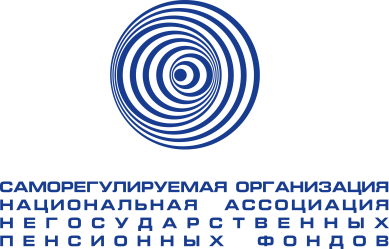 Мониторинг СМИ РФпо пенсионной тематике05.07.2024 г.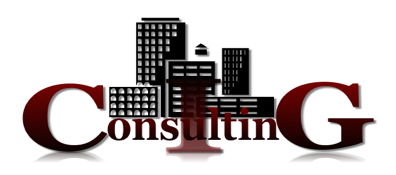 Темы дня3 июля АО «НПФ «Ренессанс Накопления», созданное «Группой Ренессанс страхование», зарегистрирован в Едином государственном реестре юридических лиц. «Группа Ренессанс страхование» создала негосударственный пенсионный фонд, чтобы предложить клиентам накопительные продукты в рамках программы долгосрочных сбережений (ПДС), которая была запущена государством с начала этого года. Ожидается регистрация НПФ «Ренессанс Накопления» в ЦБ РФ и вывод продуктов на рынок до конца 2024 г., сообщает «Агентство страховых новостей»Процесс перевода пенсионных накоплений с договора обязательного пенсионного страхования в программу долгосрочных сбережений (ПДС) станет быстрее, Минфин готовит соответствующую законодательную инициативу. Об этом заявил замминистра финансов Иван Чебесков на сессии «Накопить на будущее: перспективы развития долгосрочных сбережений» в рамках Финансового конгресса Банка России, передают «Ведомости»Финансовые власти обсуждают идею увеличения максимального размера суммы, с которой можно будет получить налоговый вычет в рамках программ ИИС (индивидуальные инвестиционные счета) и ПДС (программа долгосрочных сбережений). Об этом «РБК - Инвестиции» рассказал замминистра финансов Иван Чебесков в кулуарах Финансового конгресса Банка России, который проходит в Санкт-ПетербургеМинфин России фиксирует в рамках программы долгосрочных сбережений (ПДС) «большой перекос» в сторону задействования крупных негосударственных пенсионных фондов (НПФ), сообщил заместитель министра финансов Иван Чебесков. По его словам, в настоящий момент заключено более 650 тысяч договоров в рамках программы. А заместитель председателя Банка России Филипп Габуния уточнил, что в программе ПДС оперируют 24 НПФ, сообщают «РИА Новости»Граждане по итогам первого полугодия 2024 года заключили 610 тыс. договоров в рамках программы долгосрочных сбережений (ПДС), сообщил зампред Банка России Филипп Габуния. Замминистра финансов Иван Чебесков добавил, что по его данным уже открыто 650 тыс. договоров по ПДС, передает «Финмаркет»Сбербанк и Минфин РФ обсуждают новые меры стимулирования программы долгосрочных сбережений (ПДС), например, идею оповещения через «Госуслуги» - чтобы каждому гражданину пришла информация о размере его пенсионных накоплений (ОПС) с предложением перевести их в новую программу, сообщил журналистам старший вице-президент, руководитель блока «Управление благосостоянием» Сбербанка Руслан Вестеровский, сообщают «РИА Новости»91 тыс. россиян заявили к переводу свои пенсионные накопления в программу долгосрочных сбережений (ПДС) в СберНПФ по состоянию на 3 июля 2024 года. Общая сумма средств составила 17,6 млрд рублей. Об этом сообщил старший вице-президент, руководитель блока «Управление благосостоянием» Сбербанка Руслан Вестеровский на Финансовом конгрессе Банка России, уведомляет пресс-служба банка, передает «БанкИнформ.ru»Госдума на пленарном заседании приняла во втором и третьем чтении закон об индексации военных пенсий на 5,1% с 1 октября 2024 года в связи с уточнением показателей прогноза социального-экономического развития РФ в текущем году. Документ, внесенный правительством РФ, входит в бюджетный пакет. Он подготовлен в связи с уточнением показателей прогноза социального-экономического развития РФ в текущем году, сообщают «РИА Новости»Цитаты дняИван Чебесков, замглавы Минфина РФ: «Многие граждане не знают, что у них есть пенсионные накопления, и мы хотели бы их стимулировать и мотивировать к их переводу. Это, мы считаем, правильное формирование долгосрочной культуры сбережений. Но у нас есть несколько нюансов. Первое - это сложно сделать технически, надо куда-то пойти, что-то делать, сложный клиентский путь. Второе - многие фонды не замотивированы в этом. Им хорошо, как говорится, зарабатывать на этих пенсионных накоплениях, ничего не делать»Иван Чебесков, замглавы Минфина РФ: «Пять лет гражданину ждать перевода своих средств в программу долгосрочных сбережений из другого фонда - это абсурдно в текущих условиях. Это можно [сделать] в течение года. Мы будем готовить предложение, чтобы это делать по так называемому фиксингу (отсечка для расчета прибыли - прим. ТАСС), то есть по дате начала договора»Руслан Вестеровский, старший вице-президент, руководитель блока «Управление благосостоянием» Сбербанка: «Это одно из самых крутых решений, которое могло быть принято (продление срока софинансирования в программе долгосрочных сбережений до 10 лет – ред.). Мы скромно предлагали на 5 лет поднять эту планочку, но президент совершенно недавно на Питерском форуме озвучил с 3 до 10. На самом деле это подарок индустрии, я думаю, и сейчас все НПФы должны с удвоенной силой стараться привлекать новые средства в эту программу»Руслан Вестеровский, старший вице-президент, руководитель блока «Управление благосостоянием» Сбербанка: «Россияне активно тестируют новый способ распоряжаться своей накопительной пенсией, переводя эти средства в программу долгосрочных сбережений в СберНПФ. Чаще всего так поступают жители Москвы и Подмосковья (15% от общего числа заявлений), Санкт-Петербурга и Ленинградской области (5%), а также Свердловской области (4%). Благодаря такому шагу женщины с 55 лет, а мужчины с 60 лет смогут получать выплаты в течение установленного в договоре срока — в СберНПФ он составляет от 5 лет и дольше»ОГЛАВЛЕНИЕТемы дня	2Цитаты дня	3НОВОСТИ ПЕНСИОННОЙ ОТРАСЛИ	13Новости отрасли НПФ	13Солидарность, 04.07.2024, Заморозку пенсионных накоплений россиян признали ошибкой	13Заморозка накопительной части пенсий россиян была ошибкой. Об этом заявил глава комитета Госдумы по финансовому рынку Анатолий Аксаков, выступая на финансовом конгрессе Центробанка. В частности, депутат отметил негативный эффект от резкой смены правил работы с пенсионными накоплениями.	13Агентство страховых новостей, 04.07.2024, «НПФ «Ренессанс Накопления» зарегистрирован в ЕГРЮЛ	143 июля АО «НПФ «Ренессанс Накопления», созданное «Группой Ренессанс страхование», зарегистрирован в Едином государственном реестре юридических лиц.	14PPT.ru, 04.07.2024, Реорганизация негосударственного пенсионного фонда: что делать	15Многие граждане перевели свои пенсионные накопления в негосударственные пенсионные фонды. Некоторые из них получают письмо по почте или сообщение на портал Госуслуги, в котором сказано, что их НПФ реорганизуется. Разбираемся, что это значит и что необходимо делать в таких случаях.	15РБК, 04.07.2024, МНПФ «БОЛЬШОЙ» запустил корпоративную пенсионную программу на предприятия	18С июля этого года на Лесосибирском ЛДК №1 и Новоенисейском лесохимическом комплексе стартовала корпоративная пенсионная программа (КПП) от Межрегионального негосударственного пенсионного фонда «БОЛЬШОЙ». Соответствующие соглашения руководители предприятий подписали с фондом.	18NV86.ru, 04.07.2024, Ханты-Мансийский НПФ отмечает 29-летие	19Ханты-Мансийский НПФ отмечает 29-летие. За годы работы фонд стал одним из ведущих участников пенсионного рынка России. По итогам 2023 года, по данным Центрального банка Российской Федерации, Ханты-Мансийский НПФ продолжает занимать лидирующие позиции среди негосударственных пенсионных фондов:	19Программа долгосрочных сбережений	20Известия, 04.07.2024, В Минфине рассказали о донастройке программы долгосрочных сбережений	20Поправки, предполагающие продление срока государственного софинансирования программы долгосрочных сбережений (ПДС) с трех лет до десяти, уже подготовлены и планируются к принятию в весеннюю сессию, сообщил в интервью «Известиям» замминистра финансов Иван Чебесков.	20Ведомости, 04.07.2024, Чебесков заявил об упрощении перевода пенсионных накоплений в ПДС	21Процесс перевода пенсионных накоплений с договора обязательного пенсионного страхования в программу долгосрочных сбережений (ПДС) станет быстрее, Минфин готовит соответствующую законодательную инициативу. Об этом заявил замминистра финансов Иван Чебесков на сессии «Накопить на будущее: перспективы развития долгосрочных сбережений» в рамках Финансового конгресса Банка России.	21Парламентская газета, 04.07.2024, В Минфине намерены упростить перевод пенсионных накоплений	21Министерство финансов планирует проработать механизмы, ускоряющие и упрощающие переводы пенсионных накоплений. Для этого будут подготовлены соответствующие законодательные инициативы, заявил на Финансовом конгрессе Банка России 4 июля замминистра финансов Иван Чебесков.	21РБК - Инвестиции, 04.07.2024, Минфин обсудит возможность повышения налоговых льгот по инвестсчетам	22Финансовые власти обсуждают идею увеличения максимального размера суммы, с которой можно будет получить налоговый вычет в рамках программ ИИС (индивидуальные инвестиционные счета) и ПДС (программа долгосрочных сбережений). Об этом «РБК Инвестициям» рассказал замминистра финансов Иван Чебесков в кулуарах Финансового конгресса Банка России, который проходит в Санкт-Петербурге.	22РБК - Инвестиции, 04.07.2024, Виктория САИТОВА, Дарья КУРНОСЕНКОВА, Минфин сообщил о планах упростить перевод пенсионных накоплений в ПДС	23По словам замглавы Минфина Ивана Чебескова, перевод накоплений между разными фондами нужно упростить, в частности, для того, чтобы «было удобно гражданину» и для повышения конкуренции между фондами.	23ТАСС, 04.07.2024, Минфин РФ работает над упрощением переводов пенсионных накоплений	25Минфин России заинтересован в ускорении и упрощении переводов пенсионных накоплений, заявил замминистра финансов Иван Чебесков. В частности, это касается снижения сроков перевода средств граждан из программы обязательного пенсионного страхования (ОПС) в программу долгосрочных сбережений (ПДС) и между НПФ.	25РИА Новости, 04.07.2024, Минфин РФ продолжит донастройку программы долгосрочных сбережений	26Минфин России продолжит донастройку условий программы долгосрочных сбережений (ПДС), следует из заявления заместителя министра финансов Ивана Чебескова.	26РИА Новости, 04.07.2024, Минфин РФ фиксирует в программе долгосрочных сбережений «перекос» в сторону крупных НПФ	26Минфин России фиксирует в рамках программы долгосрочных сбережений (ПДС) «большой перекос» в сторону задействования крупных негосударственных пенсионных фондов (НПФ), сообщил заместитель министра финансов Иван Чебесков.	26Финмаркет, 04.07.2024, В 1-м полугодии граждане открыли 610 тыс. договоров по программе долгосрочных сбережений	27Граждане по итогам первого полугодия 2024 года заключили 610 тыс. договоров в рамках программы долгосрочных сбережений (ПДС), сообщил зампред Банка России Филипп Габуния.	27РИА Новости, 04.07.2024, Сбербанк и Минфин обсуждают новые меры стимулирования программы долгосрочных сбережений	28Сбербанк и Минфин РФ обсуждают новые меры стимулирования программы долгосрочных сбережений (ПДС), например, идею оповещения через «Госуслуги» - чтобы каждому гражданину пришла информация о размере его пенсионных накоплений (ОПС) с предложением перевести их в новую программу, сообщил журналистам старший вице-президент, руководитель блока «Управление благосостоянием» Сбербанка Руслан Вестеровский.	28Прайм, 04.07.2024, «Сбер» рассказал о «подарке» в долгосрочных сбережениях	29Продление срока софинансирования в программе долгосрочных сбережений до 10 лет - подарок для индустрии, заявил журналистам старший вице-президент, руководитель блока «Управление благосостоянием» Сбербанка Руслан Вестеровский.	29БанкИнформ.ru, 04.07.2024, Россияне направили свыше 17 млрд рублей накопительной пенсии в программу долгосрочных сбережений в СберНПФ	2991 тыс. россиян заявили к переводу свои пенсионные накопления в программу долгосрочных сбережений (ПДС) в СберНПФ по состоянию на 3 июля 2024 года. Общая сумма средств составила 17,6 млрд рублей. Об этом сообщил старший вице-президент, руководитель блока «Управление благосостоянием» Сбербанка Руслан Вестеровский на Финансовом конгрессе Банка России, уведомляет пресс-служба банка.	29Metro - Санкт-Петербург, 04.07.2024, Петербуржцы отправили более 700 млн рублей накопительной пенсии на личные счета	30Свыше 3 тысяч жителей Санкт-Петербурга заявили к переводу свои пенсионные накопления в программу долгосрочных сбережений (ПДС) в СберНПФ по состоянию на 30 июня 2024 года. Сумма таких средств превысила 765 млн рублей.	30ТелеИнформ.ru (Иркутск), 04.07.2024, СберНПФ: жители Иркутской области перевели 347 млн рублей из пенсионных накоплений в ПДС	31Около 1,8 тысячи жителей Иркутской области попросили перевести свои пенсионные накопления в программу долгосрочных сбережений (ПДС) в СберНПФ по состоянию на 30 июня 2024 года. Всего на личные счета жители региона направили 347 миллионов рублей, сообщает пресс-служба Сбера.	31СИБДепо.ru (Кемерово), 04.07.2024, Жители Кемеровской области отправили более 400 млн рублей накопительной пенсии в долгосрочные сбережения	32Среди тех, кто в Кемеровской области захотел увеличить долгосрочные сбережения за счет средств пенсионных накоплений (накопительной пенсии), оказалось 66% женщин и 34% мужчин. Чаще других такую возможность используют жители региона в возрасте от 40 до 55 лет: на них пришлось 75% заявлений.	32Комсомольская правда – Пермь, 04.07.2024, Каждый второй житель Перми формирует накопления	33Доля пермяков, которые регулярно или время от времени откладывают часть доходов составила 42%. Причем 74% тех, кто сберегает деньги, готовы их инвестировать. Такие данные получены в результате исследования, которое компания СберСтрахование жизни провела накануне Финансового конгресса Банка России.	33Время Н, 04.07.2024, Жители Нижегородской области отправили полмиллиарда рублей накопительной пенсии в долгосрочные сбережения	343 тысячи жителей Нижегородской области заявили к переводу свои пенсионные накопления в программу долгосрочных сбережений (ПДС) в СберНПФ по состоянию на 30 июня 2024 года, сообщает пресс-служба банка.	34Волга.news, 04.07.2024, Жители Самарской области отложили свыше полумиллиарда рублей в долгосрочные сбережения в СберНПФ	35За шесть месяцев 2024 года жители Самарской области заключили 13,3 тыс. договоров по новой программе долгосрочных сбережений (ПДС) в СберНПФ. Каждый пятый сделал это онлайн. Новый инструмент активнее используют женщины и люди среднего возраста. При этом регион вошел в топ-10 по числу открытых ПДС-счетов.	35Воронежские новости, 04.07.2024, В Черноземье перевели более 700 млн рублей пенсии на личные счета	365 тысяч жителей Черноземья решили перевести свои пенсионные накопления в программу долгосрочных сбережений (ПДС) в СберНПФ, и общая сумма этих средств превысила 795 млн рублей к концу июня 2024 года. Среди жителей Черноземья, подавших заявления на перевод своих пенсионных накоплений в ПДС, 67% составляют женщины, а 33% — мужчины. Большинство заявок поступило от людей в возрасте от 40 до 55 лет (74% случаев) и от 30 до 39 лет (21% случаев).	36Владимирские ведомости, 04.07.2024, 10 тысяч владимирцев воспользовались программой долгосрочных сбережений	364 июля на базе Владимирского филиала финансового университета при Правительстве РФ прошло выездное мероприятие Министерства финансов РФ и Национальной ассоциации негосударственных пенсионных фондов по продвижению программы долгосрочных сбережений граждан.	36RIA.city, 04.07.2024, Более 10 тысяч жителей Алтайского края заключили договоры ПДС	38В Барнауле прошел семинар для представителей федеральных и региональных органов исполнительной власти, посвященный программе долгосрочных сбережений. О тонкостях ПДС алтайским коллегам рассказали начальник отдела регулирования негосударственных пенсионных фондов Департамента финансовой политики Минфина России Наталия Каменская, вице-президент Национальной ассоциации негосударственных пенсионных фондов Алексей Денисов и Заместитель министра финансов Алтайского края Михаил Демин.	38Московский комсомолец - Мурманск, 04.07.2024, Мурманчанам рассказали, что дает госпрограмма долгосрочных сбережений	40С 2024 года россияне могут присоединиться к новой программе долгосрочных сбережений, чтобы накопить на пенсию или создать «финансовую подушку», рассказали в комитете молодежной политики Мурманской области. Этот сберегательный продукт также способен обеспечить дополнительный доход.	40Новости развития системы обязательного пенсионного страхования и страховой пенсии	41Российская газета, 04.07.2024, Госдума приняла закон о повышении пенсий военным с 1 октября	41С 1 октября 2024 года пенсии военным пенсионерам повысят на 5,1%. Закон об этом Госдума приняла сразу во втором и третьем чтениях. Первоначально военные пенсии планировали повысить на 4,5%, однако корректировка потребовалась в связи с повышением показателя инфляции. Необходимые ресурсы для этого предусмотрены, речь о 2,7 млрд рублей, пояснил депутатам глава Минфина Антон Силуанов. По его словам, после повышения средняя военная пенсия в России составит около 41,6 тыс. рублей.	41Парламентская газета, 04.07.2024, Военные пенсии проиндексируют с учетом инфляции	42С 1 октября 2024 года размер пенсии военным пенсионерам повысят на 5,1 процента. Такой закон был принят 4 июля на пленарном заседании Госдумы.	42РИА Новости, 04.07.2024, Госдума приняла закон об индексации пенсий военным пенсионерам на 5,1% с 1 октября	42Госдума на пленарном заседании приняла во втором и третьем чтении закон об индексации военных пенсий на 5,1% с 1 октября 2024 года в связи с уточнением показателей прогноза социального-экономического развития РФ в текущем году.	42ТАСС, 04.07.2024, Дума приняла закон о повышении военных пенсий на 5,1%	43Госдума на пленарном заседании приняла сразу во втором и третьем чтениях законопроект, направленный на повышение размера так называемых военных пенсий на 5,1% с учетом изменения прогноза социально-экономического развития страны.	43АиФ, 04.07.2024, Пенсию отнимут? Названы последствия выхода инвалида на работу	44Сейчас в России инвалиды могут осуществлять трудовую деятельность без каких-либо ограничений, а факт трудоустройства не является основанием для изменения группы инвалидности или ее снятия, рассказал aif.ru доцент кафедры общественных финансов Финансового университета при Правительстве РФ Игорь Балынин. Он подчеркнул, что опасения лишиться пенсии также напрасны.	44Конкурент, 04.07.2024, Теперь точно. Жизнь работающих пенсионеров изменится с 1 января	45Совет Федерации одобрил закон об индексации пенсий работающим пенсионерам с 1 января 2025 г. Сумму индексации будут исчислять исходя из размера страховой пенсии и фиксированной выплаты к ней, которую назначили, но не выплачивали, пока пенсионер продолжает трудовую деятельность.	45PеnsNеws.ru, 04.07.2024, С 1 июля выплаты увеличились для трех категорий пенсионеров	45С 1 июля в России увеличились выплаты сразу для трех категорий пенсионеров, пишет Pеnsnеws.ru. Речь о тех, кто прекратил работать в прошлом месяце, кому в июле исполнится 80 лет, а также тех, кому положена первая группа инвалидности.	45PеnsNеws.ru, 04.07.2024, Пенсионерам при рабочем стаже в 30 лет предлагается доплата	45О том, чтобы пенсионеры, которые имеют большой рабочий стаж, получали дополнительные бонусы, мечтают поколения россиян, пишет Pеnsnеws.ru. В самом деле, это же нормально и логично, когда человек, который работал десятки лет, имел хоть что-то «сверху», помимо положенных ему пенсионных выплат.	45PensNews.ru, 05.07.2024, Индексации пенсий работающим гражданам по сути не будет	46В Государственной думе неожиданно обнаружилось, что многие депутаты недовольны тем, как исполняют решения президента в отношении той же индексации выплат работающим пенсионерам, пишет Pеnsnеws.ru. Хотя закон об индексации пенсий работающих пенсионеров был принят, внимание (!), единогласно, оказалось, что есть много депутатов, которые остались недовольны документом, которые они же и приняли.	46DEITA.ru, 04.07.2024, Что стоит сделать пенсионерам с 1953 по 1966 год рождения	47Приближение новогодних праздников — это отличный повод уточнить свой пенсионный статус и проверить наличие оснований для повышения ежемесячных выплат для всех пенсионеров. Об этом рассказал юрист Алена Симонова, сообщает ИА DEITA.RU.	47АБН24, 04.07.2024, Изменения в пенсионной системе: что ждать россиянам от новых правил	47Вопрос пенсионных накоплений и индексаций вновь выходит на первый план. С 2014 года мораторий на накопительную часть пенсии заставил пересмотреть подходы к пенсионным взносам и выплатам. Какие перспективы нас ждут и возможно ли возвращение к прежней системе специально для АБН24 рассказала финансист Наталья Ключникова.	47Инфо24.ru, 04.07.2024, Олег Шеин: Пенсионный фонд теряет 3,5 трлн рублей в год на «серых» работниках	48В России огромна доля неофициальной занятости населения: по последним оценкам Пенсионного фонда, 21 миллион человек не платят ни рубля в Пенсионный фонд, заявил Инфо24 бывший депутат Госдумы Олег Шеин.	48Региональные СМИ	49Санкт-Петербургские ведомости, 04.07.2024, Олег БЕЛОВ, Пенсии работающим проиндексируют. Инициатива губернатора Петербурга приобрела статус закона	49Совет Федерации одобрил закон о возврате с 2025 года индексации пенсий работающим пенсионерам, приостановленной в 2016 году. С предложением о возобновлении такой поддержки пенсионеров к президенту РФ Владимиру Путину обратился губернатор Петербурга Александр Беглов при их встрече на ПМЭФ-2024, и глава государства одобрил эту инициативу. По поручению президента был разработан закон об индексации пенсионных выплат, который теперь утвержден Совфедом.	49ДонецкМедиа.ru, 04.07.2024, СФР берет на себя выплаты пенсий в ДНР после ликвидации местного Пенсионного фонда	50Согласно указу Главы ДНР № 315 от 2 июля 2024 года, Пенсионный фонд ДНР официально ликвидирован. Все функции по назначению и выплате пенсий по законодательству ДНР будут осуществляться Отделением Социального фонда России (СФР) по Донецкой Народной Республике.	50НОВОСТИ МАКРОЭКОНОМИКИ	52Парламентская газета, 04.07.2024, Госдума одобрила увеличение дефицита бюджета в 2024 году	52Госдума на пленарном заседании в четверг приняла поправку, увеличивающую дефицит федерального бюджета в 2024 году с 0,9% до 1,1% ВВП.	52ТАСС, 04.07.2024, Дума приняла поправки в бюджет на 2024 г., предусматривающие увеличение дефицита бюджета	53Госдума приняла сразу во втором и в третьем чтениях поправки в закон «О федеральном бюджете на 2024 год и на плановый период 2025 и 2026 годов», которые предусматривают увеличение дефицита бюджета РФ на 2024 год. Документ инициирован правительством РФ.	53РИА Новости, 04.07.2024, Минфин РФ создаст отдельный федеральный проект по развитию финансового рынка	55Минфин РФ создаст отдельный федеральный проект по развитию финансового рынка, сообщил замминистра финансов Иван Чебесков.	55РИА Новости, 04.07.2024, Эффект налоговых новаций на инфляцию нейтральный за счет возврата денег в экономику - ЦБ	55Влияние налоговых изменений на инфляцию нейтральное, поскольку средства, которые изымаются из экономики за счет повышения налогов, возвращаются в нее, заявила глава ЦБ Эльвира Набиуллина.	55РИА Новости, 04.07.2024, Госдума в I чтении совершенствует режим ЗПИФ для квалифицированных инвесторов	56Госдума приняла в первом чтении законопроект, направленный на совершенствование режима закрытых паевых инвестиционных фондов (ЗПИФ), инвестиционные паи которых предназначены для квалифицированных инвесторов.	56РИА Новости, 04.07.2024, Госдума приняла в I чтении законопроект для улучшения условий инвестиций в рамках СЗПК	57Госдума приняла в первом чтении законопроект, улучшающий условия осуществления инвестиций в рамках соглашений о защите и поощрении капиталовложений (СЗПК).	57Коммерсантъ, 05.07.2024, Анастасия МАНУЙЛОВА, Деньги не главное. Эксперты ставят вопрос о немонетарных характеристиках благополучия работников	58В России следует переходить к новым способам измерения благополучия работников, не ограничиваясь только критерием получаемой зарплаты,- существующие подходы в этой сфере устаревают из-за изменений на рынке труда, полагают эксперты Института экономики РАН. Сейчас в РФ исследованием связанных с работой немонетарных аспектов благополучия в основном занимаются крупные компании - но лишь для решения прикладных задач привлечения персонала.	58НОВОСТИ ЗАРУБЕЖНЫХ ПЕНСИОННЫХ СИСТЕМ	60Новости пенсионной отрасли стран ближнего зарубежья	60РИА Новости, 04.07.2024, Профсоюзы Молдавии протестуют против повышения пенсионного возраста для женщин до 63 лет	60Национальная конфедерация профсоюзов Молдавии (CNSM) выступила с призывом к молдавским властям отказаться от повышения пенсионного возраста для женщин до 63 лет, заявила журналистам в Кишиневе глава женского комитета организации Анжела Отян.	60News.am, 04.07.2024, Омбудсмен Арцаха: из-за отсутствия баз арцахцы пенсионного возраста рискуют потерять стаж	61Многие арцахцы, достигшие пенсионного возраста, сталкиваются с проблемой, заключающейся в том, что при назначении пенсии трудовой стаж за период с 1992 по 2014 год не учитывается, причина - отсутствие соответствующих баз, с помощью которых можно было бы доказать, что эти лица вносили социальные выплаты или получали заработную плату, что считается обязательным по закону обстоятельством. Об этом на своей странице написал защитник прав человека Республики Арцах Гегам Степанян.	61Semey.city, 04.07.2024, Реформа пенсионной системы. Чего ожидать от новых инициатив Минтруда?	62Увеличить базовую пенсию в стране в 2 раза и отменить досрочное изъятие пенсионных накоплений. Министерство труда и соцзащиты населения рассматривает инициативы экспертов по реформе пенсионной системы. Кого они коснутся и чего ждать? Екатерина Белоусова разбиралась в возможных новшествах.	62NOVA24.uz, 04.07.2024, Почему Узбекистан остался в конце пенсионного рейтинга?	62Агентство стратегических реформ изучило причины, по которым в пенсионном рейтинге Allianz Pension Ranking 2023 Узбекистан занял 71-е место из 75 стран.	62Новости пенсионной отрасли стран дальнего зарубежья	63Газета.ru, 04.07.2024, Президент «Национального объединения» пообещал отмену пенсионной реформы Макрона	63Президент «Национального объединения» Джордан Барделла подтвердил, что в будущем хочет отменить пенсионную реформу, если он будет назначен в Матиньон. Об этом сообщает bfmtv.	63НОВОСТИ ПЕНСИОННОЙ ОТРАСЛИНовости отрасли НПФСолидарность, 04.07.2024, Заморозку пенсионных накоплений россиян признали ошибкойЗаморозка накопительной части пенсий россиян была ошибкой. Об этом заявил глава комитета Госдумы по финансовому рынку Анатолий Аксаков, выступая на финансовом конгрессе Центробанка. В частности, депутат отметил негативный эффект от резкой смены правил работы с пенсионными накоплениями.— Мы тогда не просто поторопились, а сделали ошибку. Поскольку было принято законодательное решение, все на это решение ориентировались, и начали формироваться негосударственные пенсионные фонды. Все рассчитывали, что они смогут работать с деньгами, поступающими в эти фонды, довольно приличные суммы уже собрали. Потом вдруг неожиданно меняем правила игры, — цитирует слова Аксакова информационное агентство ТАСС.В то же время, глава комитета Госдумы по финансовым рынкам подчеркнул, что признание этой ошибки не означает автоматического возвращения россиянам права работы с накопительной частью пенсии. Возвращать или не возвращать прежние принципы взаимодействия с пенсионной системой, с точки зрения Аксакова, вопрос дискуссионный.— Там есть разные взгляды и позиция, в конце концов, того министерства, которое эту тему ведет. Она пока, насколько я понимаю, отрицательная. Эту работу надо вести, — считает Анатолий Аксаков.До 1 января 2014 года страховые взносы работающих россиян, идущие в Пенсионный фонд России (сейчас – Социальный фонд России) составляли 22% от зарплаты и делились в пропорции 16% и 6% между страховой и накопительной пенсией соответственно. С 2014 года в связи с «мораторием», установленным законодательно, ежегодно продевающимся правительством, и действующим по сей день, все 22% взносов направляются на формирование страховой пенсии.Следует подчеркнуть, что профсоюзы выступают в принципе против накопительной компоненты в пенсионной системе, в том виде в котором она была реализована ранее. Газета «Солидарность» ранее сообщила о профсоюзной инициативе по окончательному выведению накопительной части пенсии из системы государственного обязательного пенсионного страхования.Почему обязательный накопительный компонент оказался проблемным и неэффективным – можно узнать в карточках «Солидарности» «Почему вам не нужна накопительная пенсия».https://solidarnost.org/news/zamorozku-pensionnyh-nakopleniy-rossiyan-priznali-oshibkoy.htmlАгентство страховых новостей, 04.07.2024, «НПФ «Ренессанс Накопления» зарегистрирован в ЕГРЮЛ3 июля АО «НПФ «Ренессанс Накопления», созданное «Группой Ренессанс страхование», зарегистрирован в Едином государственном реестре юридических лиц.«Группа Ренессанс страхование» создала негосударственный пенсионный фонд, чтобы предложить клиентам накопительные продукты в рамках программы долгосрочных сбережений (ПДС), которая была запущена государством с начала этого года. Ожидается регистрация НПФ «Ренессанс Накопления» в ЦБ РФ и вывод продуктов на рынок до конца 2024 г.«ПДС — это логичное и органичное дополнение продуктового ряда по страхованию жизни, новый источник длинных денег. Благодаря программам НПФ Группа сможет предложить полный спектр продуктов накопления, расширив клиентскую базу», — говорится в сообщении на сайте страховщика.НПФ «Ренессанс Накопления» будет развиваться на базе опыта, компетенций и экспертизы команды СК «Ренессанс Жизнь», которая уже 20 лет занимается страхованием жизни и здоровья, в том числе долгосрочными накопительными программами как одним из ключевых направлений бизнеса.ПДС позволяет человеку создать накопления с софинансированием от государства и налоговыми вычетами. Средства до 2,8 млн р. застрахованы АСВ. Сбережения можно использовать через 15 лет после старта программы или при достижении определенного возраста (55 лет для женщин, 60 лет для мужчин). В любой момент действия программы человек может воспользоваться сформированными накоплениями как финансовым резервом в случае особых жизненных ситуаций — например, на оплату дорогостоящего лечения или при потере кормильца. Выплаты можно оформить не только на себя, но и в пользу других людей.«Программа долгосрочных сбережений органично дополняет продукты страхования жизни. Мы готовы дать нашим клиентам различные варианты накопительных программ, чтобы они могли по максимуму использовать все возможности и выгоды ПДС в соответствии с индивидуальными целями. В условиях санкционного давления государство уделяет особое внимание внутренним источникам длинных денег, необходимых для инвестиций в инфраструктурные проекты и развития национальной экономики. И долгосрочные накопительные программы, как пенсионные, так и страховые, как раз и являются такими источниками. Государством поставлена цель, чтобы к 2026 г. средства на счетах ПДС составили 1% ВВП, а это более 1,5 трлн рублей. Это огромный потенциал для развития, в реализации которого мы готовы принять активное участие», — отмечает генеральный директор страховой компании «Ренессанс Жизнь» Олег Киселев.https://www.asn-news.ru/news/86824 PPT.ru, 04.07.2024, Реорганизация негосударственного пенсионного фонда: что делатьМногие граждане перевели свои пенсионные накопления в негосударственные пенсионные фонды. Некоторые из них получают письмо по почте или сообщение на портал Госуслуги, в котором сказано, что их НПФ реорганизуется. Разбираемся, что это значит и что необходимо делать в таких случаях.ЧТО ТАКОЕ НЕГОСУДАРСТВЕННЫЙ ПЕНСИОННЫЙ ФОНДУ многих граждан нашей страны на их индивидуальном лицевом счете (ИЛС) хранятся средства, которые при определенных условиях будут им выплачены в качестве накопительной пенсии. Эти средства сформированы за счет:- перечисленных работодателями за сотрудников обязательных страховых взносов до 2014 г.;- дополнительных взносов работодателей, добровольно уплачиваемых за работников;- участия в программе государственного софинансирования пенсий;- вложения средств материнского капитала.По выбору гражданина, его накопления хранятся в государственном Социальном фонде или он их переводит в НПФ. Деятельность последних регулируется Федеральным законом №75-ФЗ. Каждый из них занимается тем, что вкладывает накопления граждан в целях получения прибыли в различные инвестиционные продукты. Такие вложения приносят прибыль, которая прибавляется к накоплениям. Вся полученная прибыль зачисляется на ИЛС один раз в пять лет. Это называется фиксинг. Но бывает, что прибыль получить не удается или вложения убыточны. В любом случае основная сумма накоплений остается неприкосновенной, а государство гарантирует ее сохранность.В первые годы существования программы накопительной пенсии в стране было несколько сотен НПФ. Одни из них в процессе деятельности банкротились, у других отзывали лицензию. Сейчас в России их работают не больше сорока. Все они прошли тщательную проверку Центробанка, работают под его строгим контролем.СФР инвестирует деньги в надежные акции и облигации, но доход по ним, как правило, невысок. Негосударственные фонды вкладывают доверенные им средства в более высокодоходные ценные бумаги, но и риски не получить прибыль совсем при таких вложениях больше. Каждый человек сам решает, что ему делать с его пенсионными накоплениями и кому их доверить. Переводить деньги из одного негосударственного фонда в другой или в СФР и обратно разрешено не чаще раза в год, но неограниченное число раз.Необходимо учитывать, что при переводе денежных средств чаще раза в пять лет (до момента фиксинга) теряется полученный инвестиционный доход, который еще не зачислен на счет.ПРОЦЕДУРА РЕОРГАНИЗАЦИИ НЕГОСУДАРСТВЕННОГО ПЕНСИОННОГО ФОНДАУправляет негосударственным пенсионным фондом общее собрание его акционеров. В процессе деятельности такое собрание может принять решение о необходимости реорганизации. Например, в целях оптимизации работы и повышения эффективности инвестиционной деятельности. Но одного решения общего собрания акционеров для проведения реорганизации недостаточно. Для проведения реорганизации в обязательном порядке требуется получить согласование Центробанка России. Он дает такое согласование при условии, что в процессе реорганизационных мероприятий не произойдет ухудшения условий пенсионного обеспечения вкладчиков НПФ. Данные обстоятельства необходимо подтвердить аудиторскими и актуарными заключениями.При отказе согласования со стороны Центробанка России реорганизация НПФ не проводится.В результате реорганизационных мероприятий негосударственный фонд:- Прекращает свою деятельность, присоединяясь к другому (при присоединении), объединяясь с одним или несколькими другими фондами (при слиянии), либо первоначальный делится на два или более новых (при разделении).- Остается работать — когда к первоначальному юрлицу присоединяется еще одно (при присоединении) или образуются два или более новых (при разделении).КАК УЗНАТЬ О РЕОРГАНИЗАЦИИ НЕГОСУДАРСТВЕННОГО ПЕНСИОННОГО ФОНДАСообщение о проведении реорганизации негосударственный пенсионный фонд размещает на своем официальном сайте. Также он обязан индивидуально уведомить всех своих вкладчиков о планируемых реорганизационных мероприятиях. Соответствующее уведомление направляется гражданам в срок не позднее 30 дней с момента запроса согласования о реорганизации у Центробанка. Уведомления направляются следующими способами:- заказным письмом Почтой России;- электронным сообщением на портал Госуслуги.В уведомлении, направляемом негосударственным фондом гражданину, который является его вкладчиком, разъясняется его право в связи с проведением реорганизации на досрочный перевод хранящихся денежных средств в Соцфонд или другой НПФ.ЧТО БУДЕТ С ДЕНЬГАМИ В СЛУЧАЕ РЕОРГАНИЗАЦИИ НПФНаибольшие опасения у людей вызывает вопрос, что будет при реорганизации с их деньгами, которые хранятся в негосударственном пенсионном фонде. Денежные средства граждан не пропадут и остаются неприкосновенны. Храниться и управляться они будут в фонде:- в том же, что и ранее, — при реорганизации в форме присоединения либо выделения, если к вашему НПФ присоединился или из него выделился другой;- в новом — при присоединении, если ваш НПФ присоединился к другому, при слиянии, разделении.Реорганизационные мероприятия никак на вложенные деньги не повлияют. Накопления продолжат инвестировать, а назначенные накопительные пенсии будут выплачивать в прежнем объеме и в том же порядке, что и до проведения реорганизации.ЧТО ДЕЛАТЬ ГРАЖДАНИНУ В СЛУЧАЕ РЕОРГАНИЗАЦИИ НПФСамый частый вопрос, с которым ко мне обращаются клиенты НПФ, получившие извещение о его реорганизации, что им необходимо делать. В такой ситуации два варианта действий:- Ничего не делать. Никаких неблагоприятных последствий такое бездействие не повлечет. Накопления останутся под управлением у прежнего или вновь образованного негосударственного фонда.- Досрочно перевести накопления в другой НПФ или Соцфонд. Для их перевода потребуется подать в СФР заявление по специальной форме, в котором в соответствующем поле сделать отметку, что переход осуществляется в связи с реорганизационными мероприятиями. Заявление подается лично в СФР или МФЦ либо направляется в электронной форме через портал Госуслуги.При переводе накоплений в связи с реорганизационными мероприятиями человек не теряет инвестиционный доход, который получен до фиксинга, при условии, что заявление на переход подано не позднее 30 дней с момента получения уведомления о его реорганизации.ЧАСТО ЗАДАВАЕМЫЕ ВОПРОСЫ ПО РЕОРГАНИЗАЦИИ НПФ- Что такое НПФ?- Негосударственный пенсионный фонд, который по лицензии и под контролем Центробанка инвестирует переданные ему гражданами пенсионные накопления, выплачивает накопительные пенсии.- Что такое реорганизация НПФ?- Это проводимые по решению общего собрания акционеров по согласованию с Центробанком мероприятия, в результате которых образуется новый негосударственный фонд или продолжает функционировать прежний.- Как узнать о проведении реорганизационных мероприятий?- НПФ направит уведомление заказным письмом или через портал Госуслуги.- Что будет с деньгами, которые хранятся в НПФ?- Останутся в прежнем фонде или перейдут в новый.- Что делать людям при проведении реорганизации негосударственного фонда?- Ничего не делать — в этом случае накопления останутся в прежнем НПФ или перейдут в новый, либо досрочно перевести накопления в Соцфонд или другой негосударственный фонд.https://ppt.ru/art/pensii/reorganizatsiya-negosudarstvennogo-pensionnogo-fonda-chto-delat РБК, 04.07.2024, МНПФ «БОЛЬШОЙ» запустил корпоративную пенсионную программу на предприятияС июля этого года на Лесосибирском ЛДК №1 и Новоенисейском лесохимическом комплексе стартовала корпоративная пенсионная программа (КПП) от Межрегионального негосударственного пенсионного фонда «БОЛЬШОЙ». Соответствующие соглашения руководители предприятий подписали с фондом.Цель партнерства с АО «МНПФ «БОЛЬШОЙ» - предоставить работникам предприятий условия и возможности накопить «финансовую подушку безопасности» на случай сложных жизненных ситуаций или значительный пенсионный капитал.Работает это так: участник программы откладывает небольшую сумму с зарплаты от 1,5%*, а работодатель доплачивает ему 3% ежемесячно. Раз в год, участнику программы государство доплачивает до 36 тыс. рублей в год**, а фонд начисляет инвестиционный доход*** на всю накопленную сумму. И в дополнение, взносы участника программы в размере до 400 тыс. руб. в год не облагаются НДФЛ. В рамках программы участник также сможет перевести на свой счет пенсионные накопления по обязательному пенсионному страхованию, которые формировались у граждан в период с 2002 по 2014 г.г.Пример расчета: Анатолий в возрасте 45 лет, с ежемесячным уровнем дохода до 80 тыс. рублей подключит программу и будет откладывать в течение 15 лет по 3 тыс. рублей в месяц. Вдобавок будет получать в течение трех лет максимальное софинансирование от государства (36 тыс. рублей в год в год) и софинансирование от работодателя (3% от зарплаты). Также дополнительно переведет в программу порядка 200 тыс. рублей своих пенсионных накоплений (те накопления, которые в народе называют «замороженными»). Плюс ко всему, Анатолий будет ежегодно оформлять налоговый вычет из своих взносов - 4,68 тыс. рублей и реинвестирует их в свои накопления. В дополнение ко всему участник программы будет получать ежегодный инвестдоход от НПФ (условно - 8%). Таким образом, к 60 годам мужчина накопит около 3,2 млн рублей****.Все накопленные средства станут для участника программы «страховкой», если вдруг, например, ему понадобится дорогостоящее лечение. Если участнику программы потребуются деньги на другие цели, то свои перечисленные из зарплаты средства он сможет забрать в любое время. К тому же, все средства наследуются.«Работники Лесосибирского ЛДК №1 и Новоенисейского лесохимического комплекса получили больше возможностей сформировать хорошую финансовую подушку на пенсию. По сути, за счет софинансирования со стороны работодателя, участники КПП получат дополнительный, третий источник дохода. Т.е. взносы участника увеличиваются за счет софинансирования работодателем, софинансирования государством и инвестиционного дохода от фонда. Особо важно, что накопленные средства каждого участника застрахованы в АСВ на сумму до 2,8 млн. рублей», - отметил генеральный директор АО МНПФ «БОЛЬШОЙ» Олег Мошляк.«Реализуя корпоративную пенсионную программу, SegezhaGroup расширяет комплексную систему социальной защиты работников. У каждого сотрудника появляется уникальная возможность сформировать финансовый резерв не только к моменту выхода на пенсию, но и на случай непредвиденных обстоятельств. Уверена, что регулярное отчисление работником взносов по программе обеспечит ему ощутимую денежную прибавку при выходе на заслуженный отдых, повысит уровень финансового благополучия», - отметила директор по работе с персоналом дивизиона «Сибирь» ПАО «Сегежа Групп» Любовь Зиновенко.https://companies.rbc.ru/news/zYDCmpeW2w/mnpf-bolshoj-zapustil-korporativnuyu-pensionnuyu-programmu-na-predpriyatiya/ NV86.ru, 04.07.2024, Ханты-Мансийский НПФ отмечает 29-летиеХанты-Мансийский НПФ отмечает 29-летие. За годы работы фонд стал одним из ведущих участников пенсионного рынка России. По итогам 2023 года, по данным Центрального банка Российской Федерации, Ханты-Мансийский НПФ продолжает занимать лидирующие позиции среди негосударственных пенсионных фондов:3 место занимает по доходности размещения средств пенсионных резервов среди НПФ с активами более 10 млрд рублей – 9,58% годовых.3 место – по количеству получателей пенсий по негосударственному пенсионному обеспечению – 169 тысяч человек.5 место – по количеству участников по негосударственному пенсионному обеспечению – 246 тысяч человек.В этом году Ханты-Мансийский НПФ расширил линейку продуктов и стал оператором Программы долгосрочных сбережений. Уникальность программы в том, что она дает возможность копить средства на будущее с поддержкой со стороны государства. Участие в программе позволяет всем гражданам копить на выгодных, удобных и безопасных условиях. Заключить договор по данной программе с Ханты-Мансийским НПФ можно на сайте в онлайн-формате.20 лет фонд реализует программу «Две пенсии для бюджетников». По данной программе более 50 тысяч югорчан формируют дополнительные сбережения с участием средств окружного правительства. Реализация программы позволила фонду зарекомендовать себя финансово надежной структурой, способной решать задачу повышения уровня пенсионного обеспечения работников бюджетной сферы Югры.Чтобы клиенты могли быстрее получать услуги, Ханты-Мансийский НПФ развивает онлайн-сервисы. Сегодня все услуги можно получить через «Личный кабинет» на сайте фонда и в мобильном приложении.Ханты-Мансийский НПФ ежеквартально проходит стресс-тестирование Банка России с результатом не ниже 99% успешно пройденных испытаний. Результаты показывают финансовую устойчивость и достаточность активов фонда на горизонте пяти лет для исполнения обязательств перед клиентами в полном объеме.«Спасибо вам, коллеги, клиенты и партнеры, за доверие и плодотворное сотрудничество. Желаю вам крепкого здоровья, благополучия и процветания. Ханты-Мансийский НПФ продолжит развиваться, улучшая качество предоставляемых услуг и внедряя новые сервисы для того, чтобы заботиться о будущем было приятно и просто. Остается неизменной только наша главная цель – сохранение и приумножение накоплений наших клиентов», – президент АО «Ханты-Мансийский НПФ» Мария Стулова. https://nv86.ru/news/ugra/1684086/Программа долгосрочных сбереженийИзвестия, 04.07.2024, В Минфине рассказали о донастройке программы долгосрочных сбереженийПоправки, предполагающие продление срока государственного софинансирования программы долгосрочных сбережений (ПДС) с трех лет до десяти, уже подготовлены и планируются к принятию в весеннюю сессию, сообщил в интервью «Известиям» замминистра финансов Иван Чебесков.Также, по его словам, в Минфине прорабатывается механизм, который за счет совершенствования налогообложения будет стимулировать работодателей участвовать в софинансировании формирования сбережений граждан. Такие стимулы уже есть в классическом негосударственном обеспечении (НПО).«Да, мы смотрим на это по аналогии с НПО, но с учетом некоторых особенностей самого продукта ПДС. Как раз сейчас эти нюансы и прорабатываем», — сообщил Иван Чебесков.Он также сообщил, что сейчас обсуждается вопрос о том, чтобы переводить накопления из обязательной системы в ПДС до достижения пятилетнего периода без потери инвестдохода.«Этот вопрос тоже сейчас обсуждаем. Он важный, но сложный и дискуссионный. Хотим, чтобы ПДС была конкурентной, чтобы человек мог выбирать лучшего оператора программы», — сказал замминистра финансов.Замглавы Минфина добавил, что обсуждается вопрос подключения к ПДС в будущем страховых компаний.Подробнее читайте в эксклюзивном интервью «Известиям»: «Будет создан отдельный федеральный проект по развитию финрынка».https://iz.ru/1722321/2024-07-04/v-minfine-rasskazali-o-donastroike-programmy-dolgosrochnykh-sberezhenii Ведомости, 04.07.2024, Чебесков заявил об упрощении перевода пенсионных накоплений в ПДСПроцесс перевода пенсионных накоплений с договора обязательного пенсионного страхования в программу долгосрочных сбережений (ПДС) станет быстрее, Минфин готовит соответствующую законодательную инициативу. Об этом заявил замминистра финансов Иван Чебесков на сессии «Накопить на будущее: перспективы развития долгосрочных сбережений» в рамках Финансового конгресса Банка России.По словам Чебескова, многие россияне не знают о том, что у них есть пенсионные накопления. Он также назвал «абсурдным» пятилетний срок перевода этих средств в ПДС.«Нужно, чтобы перевод проходил между фондами в течение года. Будем готовить предложения, чтобы делать это по так называемому фиксингу – от даты начала договора», – сказал замминистра.Чебесков добавил, что ПДС является флагманским продуктом Минфина, Банка России, Госдумы, Совета Федерации и рынка. По его словам, заключено 650 000 договоров ПДС. При этом в программе участвуют не все фонды. Минфин «будет стараться простимулировать те негосударственные пенсионные фонды, которые пока не работают в этом направлении».7 июня президент России Владимир Путин, выступая на пленарном заседании Петербургского международного экономического форума (ПМЭФ), заявил, что срок софинансирования накоплений граждан по ПДС должен быть увеличен с трех до минимум десяти лет.Государство софинансирует сбережения из средств Фонда национального благосостояния и резервов Социального фонда России. Сумма может достигать 36 000 руб. ежегодно.Добровольная программа долгосрочных сбережений была запущена в России в 2024 г. ПДС дает участникам возможность получить софинансирование накоплений со стороны государства, а также ежегодно получать налоговый вычет и дополнительный инвестиционный доход.https://www.vedomosti.ru/economics/news/2024/07/04/1048029-chebeskov-zayavil Парламентская газета, 04.07.2024, В Минфине намерены упростить перевод пенсионных накопленийМинистерство финансов планирует проработать механизмы, ускоряющие и упрощающие переводы пенсионных накоплений. Для этого будут подготовлены соответствующие законодательные инициативы, заявил на Финансовом конгрессе Банка России 4 июля замминистра финансов Иван Чебесков.В частности, речь идет о снижении сроков перевода средств россиян из программы обязательного пенсионного страхования (ОПС) в программу долгосрочных сбережений (ПДС) и о переводах между негосударственными пенсионными фондами (НПФ).По словам Чебескова, многие граждане не знают, что у них есть пенсионные накопления, и Центробанк хочет стимулировать и мотивировать к их переводу — это должно послужить формированию долгосрочной культуры сбережений.«Но у нас есть несколько нюансов. Первое — это сложно сделать технически, надо куда-то пойти, что-то делать, сложный клиентский путь. Второе — многие фонды не замотивированы в этом. Им хорошо, как говорится, зарабатывать на этих пенсионных накоплениях, ничего не делать», — сказал замглавы Минфина, слова которого приводит ТАСС. Он рассказал, что Минфин планирует разработать в том числе законодательные инициативы, направленные на упрощение перевода пенсионных накоплений из ОПС в ПДС, чтобы гражданин мог, к примеру, провести перевод в течение месяца, тогда как сейчас для этого нужно ждать следующего года.Сократить срок перевода средств с пяти лет до одного года следует и между НПФ, считает Чебесков.«Пять лет гражданину ждать перевода своих средств в программу долгосрочных сбережений из другого фонда — это абсурдно в текущих условиях. Это можно [сделать] в течение года. Мы будем готовить предложение, чтобы это делать по так называемому фиксингу (отсечка для расчета прибыли. — Прим. ред.), то есть по дате начала договора», — уточнил замминистра.По его мнению, подобные нововведения должны повысить конкуренцию на этом рынке и простимулировать фонды, которые не желают заниматься программой долгосрочных сбережений. https://www.pnp.ru/economics/v-minfine-namereny-uprostit-perevod-pensionnykh-nakopleniy.html РБК - Инвестиции, 04.07.2024, Минфин обсудит возможность повышения налоговых льгот по инвестсчетамФинансовые власти обсуждают идею увеличения максимального размера суммы, с которой можно будет получить налоговый вычет в рамках программ ИИС (индивидуальные инвестиционные счета) и ПДС (программа долгосрочных сбережений). Об этом «РБК Инвестициям» рассказал замминистра финансов Иван Чебесков в кулуарах Финансового конгресса Банка России, который проходит в Санкт-Петербурге.«Мы договорились с налоговым блоком [Минфина], что вернемся к обсуждению этого вопроса к осенней сессии [Госдумы]. Это сейчас [рассматривается] в рамках общих обсуждений по налоговому стимулированию долгосрочных сбережений», — ответил Чебесков. Он указал, что это не новая идея и она обсуждается уже давно. В то же время в публичном поле ведомство ранее ее не комментировало.О необходимости повысить размер суммы, с которой инвесторы могут получить налоговый вычет, в ходе Финансового конгресса высказался заместитель председателя Совета Федерации Николай Журавлев. «Нужно идти дальше в развитии инструмента индивидуальных инвестиционных счетов. И, наверное, увеличивать вот эту сумму с 400 тыс. рублей до 1 млн, до 2 млн рублей и так далее», — заявил он.Глава комитета Госдумы по финансовому рынку Анатолий Аксаков предположил в разговоре с «РБК Инвестициям», что решение по этому вопросу власти могут принять в следующем году. Также, по его мнению, нужно «активнее работать с пропагандой», рассказывая россиянам о возможностях новых инструментов.«Это мое предложение, пока обсуждаем в кулуарах. Но вода камень точит. Главное, что процесс запущен. Законы о ПДС и ИИС-3 только начали действовать, думаю, как раз к следующем году созреют», — сказал Аксаков и добавил, что пока нужно время, чтобы оценить приток инвесторов в ПДС и ИИС-3.С 1 января 2024 года в России реализуются программа долгосрочных сбережений (ПДС) — добровольный накопительно-сберегательный продукт для граждан с участием государства. Проект предполагает активное самостоятельное участие граждан в накоплении капитала на пенсию в негосударственном пенсионном фонде (НПФ). Согласно условиям программы, начать получать ежемесячные выплаты от НПФ можно будет через 15 лет с момента заключения договора либо с 55 лет для женщин и с 60 для мужчин. В первые три года участия в программе можно получить софинансирование пенсии от государства до 36 тыс. рублей в год. Также ежегодно клиенты смогут получать налоговый вычет до 52 тыс. рублей в год (со взноса 400 тыс. рублей).Также гражданам доступны индивидуальные инвестиционные счета (ИИС) третьего типа — они объединяют в себе налоговые льготы по уже существующим ИИС-1 и ИИС-2. Новый тип счета дает инвестору право на вычет с инвестиций в размере 400 тыс. рублей в год, а по истечении минимального срока для получения льгот у инвестора будет право на освобождение от НДФЛ дохода от инвестиций на ИИС-3. Максимальный размер вычета может составить от 52 тыс. рублей до 60 тыс. рублей ежегодно в зависимости от доходов инвестора. В настоящий момент срок действия таких счетов, в течение которого с них нельзя выводить деньги, составляет пять лет.Однако инвесторы проявляют настороженность к открытию счетов нового типа, указывал ЦБ в конце мая. В регуляторе тогда отметили, что инвесторы неохотно открывают ИИС третьего типа из-за более длительного срока вложений для получения налоговых льгот. На низкую активность инвесторов повлияло и то, что поправки в Налоговый кодекс, регулирующие получение налогового вычета по ИИС третьего типа, были приняты в конце марта, добавили в ЦБ.https://quote.rbc.ru/news/article/668686589a794717891c60a0 РБК - Инвестиции, 04.07.2024, Виктория САИТОВА, Дарья КУРНОСЕНКОВА, Минфин сообщил о планах упростить перевод пенсионных накоплений в ПДСПо словам замглавы Минфина Ивана Чебескова, перевод накоплений между разными фондами нужно упростить, в частности, для того, чтобы «было удобно гражданину» и для повышения конкуренции между фондами.Минфин готовит законодательную инициативу, по которой перевод пенсионных накоплений с договора обязательного пенсионного страхования (ОПС) в программу долгосрочных сбережений (ПДС) будет происходить быстрее. Об этом рассказал замглавы Минфина Иван Чебесков на дискуссии «Накопить на будущее: перспективы развития долгосрочных сбережений» в рамках Финансового конгресса Банка России, который проходит в Петербурге. По мнению Чебескова, сейчас к клиентскому пути для участия в программе долгосрочных сбережений «есть вопросы».«Я считаю, что внутри фонда такой перевод должен мгновенно происходить. Ну ладно, можно сделать период охлаждения в течение месяца, чтобы гражданин подумал, что он все делает правильно. Но в течение месяца это можно сделать спокойно. Сейчас надо ждать только следующего года, когда эти деньги можно будет перевести. Это сложный клиентский путь», — сказал Иван Чебесков.По его словам, перевод накоплений между разными фондами также нужно упростить для того, чтобы «было удобно гражданину» и для повышения конкуренции между фондами. «Пять лет ждать гражданину перевода своих средств в ПДС из другого фонда — это абсурдно в текущих условиях. Это можно сделать в течение года. Мы будем готовить предложения, чтобы делать это по так называемому фиксингу — от даты начала договора», — объяснил Чебесков.По словам замминистра финансов, уже заключено 650 тыс. договоров ПДС. Он отметил, что не все НПФ участвуют в этом равносильно, есть перекос в сторону некоторых крупных НПФ. Кроме того, заявил он, некоторые фонды «особо ничего не делают», чтобы привлекать клиентов к таким программам. «Потому что для многих НПФ эта программа представляет угрозу текущей деятельности, которая основана на том, чтобы в рамках текущей регуляторики сидеть и зарабатывать комиссионные вознаграждения и в принципе особо не напрягаться», — сказал Иван Чебесков.По словам заместителя председателя ЦБ Филиппа Габунии, ЦБ понимает, что есть клиентский запрос на то, чтобы свои деньги можно было перевести куда-то более удобным образом. Но при этом Габуния отметил, что регулятору важно сохранить стабильность пенсионных фондов, которые уже привыкли играть по определенным правилам ликвидности и исходили из них.«Когда мы на ходу поменяем правила, это может вызвать определенные проблемы», — сказал он журналистам в кулуарах Финансового конгресса.По данным статистики ЦБ, на 3 июля зарегистрировано 25 операторов программы долгосрочных сбережений. Всего в реестре 35 негосударственных пенсионных фондов (НПФ), имеющих лицензию.Портфель пенсионных накоплений в НПФ за первый квартал 2024 года увеличился на 1,6% к прошлому кварталу, до 1,9 трлн рублей. Об этом сообщил Банк России в Обзоре ключевых показателей негосударственных пенсионных фондов. По оценке регулятора, прирост обеспечили полученные доходы от инвестиций, а также приток средств по договорам негосударственного пенсионного страхования и в программу долгосрочных сбережений.С 1 января 2024 года в России реализуются программа долгосрочных сбережений (ПДС) — добровольный накопительно-сберегательный продукт для граждан с участием государства. Проект предполагает активное самостоятельное участие граждан в накоплении капитала на пенсию в негосударственном пенсионном фонде (НПФ).В январе — марте участниками программы стали почти 270 тыс. человек, которые внесли 2,4 млрд рублей, приводит данные ЦБ в Обзоре ключевых показателей негосударственных пенсионных фондов за первый квартал 2024 года.Согласно условиям ПДС, начать получать ежемесячные выплаты от НПФ можно будет через 15 лет с момента заключения договора либо с 55 лет для женщин и с 60 для мужчин. В первые три года участия в программе можно получить софинансирование пенсии от государства до 36 тыс. рублей в год. Также ежегодно клиенты смогут получать налоговый вычет до 52 тыс. рублей в год.Во время выступления на пленарном заседании ПМЭФ 7 июня президент России Владимир Путин призвал увеличить срок софинансирования программы долгосрочных сбережений (ПДС) с трех до десяти лет.Средства защищены Агентством по страхованию вкладов на сумму 2,8 млн рублей. Вывод всех средств доступен в чрезвычайных ситуациях — в случае тяжелой болезни или потери кормильца.https://quote.rbc.ru/news/article/66866e9c9a7947e95bf43e5f ТАСС, 04.07.2024, Минфин РФ работает над упрощением переводов пенсионных накопленийМинфин России заинтересован в ускорении и упрощении переводов пенсионных накоплений, заявил замминистра финансов Иван Чебесков. В частности, это касается снижения сроков перевода средств граждан из программы обязательного пенсионного страхования (ОПС) в программу долгосрочных сбережений (ПДС) и между НПФ.«Многие граждане не знают, что у них есть пенсионные накопления, и мы хотели бы их стимулировать и мотивировать к их переводу. Это, мы считаем, правильное формирование долгосрочной культуры сбережений. <…> Но у нас есть несколько нюансов. Первое - это сложно сделать технически, надо куда-то пойти, что-то делать, сложный клиентский путь. Второе - многие фонды не замотивированы в этом. Им хорошо, как говорится, зарабатывать на этих пенсионных накоплениях, ничего не делать», - рассказал Чебесков на Финансовом конгрессе Банка России.По его словам, Минфин планирует подготовить в том числе законодательные инициативы, чтобы сделать перевод пенсионных накоплений из ОПС в ПДС проще. Например, чтобы гражданин имел возможность сделать перевод в течение месяца, тогда как в настоящее время нужно ждать до следующего года.Снизить срок перевода средств с пяти лет до года необходимо и между НПФ, полагает замминистра. «Мы тоже считаем, что это нужно делать значительно быстрее. Пять лет гражданину ждать перевода своих средств в программу долгосрочных сбережений из другого фонда - это абсурдно в текущих условиях. Это можно [сделать] в течение года. Мы будем готовить предложение, чтобы это делать по так называемому фиксингу (отсечка для расчета прибыли - прим. ТАСС), то есть по дате начала договора», - пояснил Чебесков.Такие инициативы должны повысить конкуренцию на этом рынке и простимулировать фонды, которые не хотят заниматься программой долгосрочных сбережений, считает он.https://tass.ru/ekonomika/21274403 РИА Новости, 04.07.2024, Минфин РФ продолжит донастройку программы долгосрочных сбереженийМинфин России продолжит донастройку условий программы долгосрочных сбережений (ПДС), следует из заявления заместителя министра финансов Ивана Чебескова.«Мы сейчас занимаемся тем, чтобы снимать те вопросы, которые у нас остались. Конечно, первое - это упрощение в целом клиентского пути и возможности заключения договора программы долгосрочных сбережений самым удобным и простым способом», - сказал он на Финансовом конгрессе Банка России.По его словам, одна из ключевых особенностей программы - это возможность перевода пенсионных накоплений. «Это огромный плюс, но многие граждане не знают, что у них есть эти пенсионные накопления. И мы хотели бы их стимулировать, мотивировать к этому переводу. Мы считаем, это правильное поведение, правильное формирование долгосрочной культуры сбережений. Это для них позитивный шаг», - сказал он.Вместе с тем остается несколько нюансов, продолжил Чебесков. «Первое - это сложно сделать технически, то есть гражданину нужно куда-то пойти, что-то сделать, - это сложный клиентский путь. Второе - честно говоря, многие фонды не замотивированы в этом, им хорошо, как говорится, зарабатывать, как я уже сказал, на этих пенсионных накоплениях», - сказал он.«Поэтому мы здесь будем, конечно, смотреть и готовить в том числе законодательные инициативы о том, чтобы сделать проще перевод этих пенсионных накоплений из ОПС в программу долгосрочных сбережений. Например, я считаю, что внутри фонда такой перевод по сути должен вообще мгновенно происходить. Можно сделать период охлаждения в течение месяца, чтобы гражданин подумал, что он все делает правильно... Тогда как сейчас надо ждать только следующего года, когда эти деньги можно перевести. Это сложный клиентский путь», - сказал он.По его словам, переводы между фондами тоже нужно делать значительно быстрее. «Пять лет ждать гражданину для перевода своих средств в программу долгосрочных сбережения из другого фонда - это абсурдно в текущих условиях. Это можно сделать в течение года», - считает чиновник.РИА Новости, 04.07.2024, Минфин РФ фиксирует в программе долгосрочных сбережений «перекос» в сторону крупных НПФМинфин России фиксирует в рамках программы долгосрочных сбережений (ПДС) «большой перекос» в сторону задействования крупных негосударственных пенсионных фондов (НПФ), сообщил заместитель министра финансов Иван Чебесков.Программа долгосрочных сбережений - новый сберегательный инструмент для граждан, который начал действовать в России с 1 января. Программа направлена возможность при финансовой поддержке государства копить средства в простой и удобной форме.«Конечно, не все НПФы, к сожалению, участвуют в этом равносильно. Есть очень большой перекос в сторону некоторых крупных НПФов, а другие НПФы, мягко сказать, не очень активно в этом участвуют. А если по-честному говорить, то особо ничего не делают», - сказал Чебесков на Финансовом конгрессе Банка России.«Для многих НПФов это, в принципе, программа, которая представляет угрозу текущей деятельности, которая основана на том, чтобы в рамках регуляторики, которая сейчас существует, сидеть и зарабатывать комиссионные вознаграждения, в принципе, особо не напрягаться, как говорится», - объяснил он.По его словам, в настоящий момент заключено более 650 тысяч договоров в рамках программы. А заместитель председателя Банка России Филипп Габуния уточнил, что в программе ПДС оперируют 24 НПФ.«Наших из них 585 (тысяч договоров - ред.) за период, когда мы стартовали с программой. У нас уже сборы 25,6 миллиарда рублей, из них 8 миллиардов чистых взносов граждан и 17,6 переводов из ОПС (обязательного пенсионного страхования - ред.). Амбиции в 250 миллиардов рублей есть для всего рынка, мы «подписались» на 150 миллиардов на этот год. Цель серьезная, но уверен, сможем ее достичь», - в свою очередь рассказал старший вице-президент, руководитель блока «Управление благосостоянием» Сбербанка Руслан Вестеровский.Финмаркет, 04.07.2024, В 1-м полугодии граждане открыли 610 тыс. договоров по программе долгосрочных сбереженийГраждане по итогам первого полугодия 2024 года заключили 610 тыс. договоров в рамках программы долгосрочных сбережений (ПДС), сообщил зампред Банка России Филипп Габуния.«У нас 24 НПФ оперируют в ней (в ПДС). Большое внимание новых игроков, которые пытаются либо приобрести НПФ, либо получить лицензию для того, чтобы работать в этой индустрии», - сказал Габуния в ходе Финансового конгресса ЦБ.Замминистра финансов Иван Чебесков добавил, что по его данным уже открыто 650 тыс. договоров по ПДС. «К сожалению, не все НПФ участвуют в этом равносильно. Есть очень большой перекос в сторону некоторых крупных НПФ, а другие НПФ не очень активно в этом участвуют», - отметил он.«610 или 650 тысяч клиентов - цифры две. Наших из них 585 тысяч», - заявил в свою очередь руководитель блока «Управление благосостоянием» Сбербанка Руслан Вестеровский.Взносы клиентов в СберНПФ в рамках этой программы достигли 25,6 млрд рублей. «Из них 8 - чистые взносы граждан, 17,6 - переводы из ОПС», - рассказал Вестеровский.По итогам 2024 года объем вложений граждан в рамках ПДС, согласно поручению президента, должен составить 250 млрд рублей, напомнил он. «Мы подписались на 150 млрд на этот год. Цель серьезная, но уверен, что мы ее сможем достичь. Все для этого настроено внутри Сбера, внутри НПФа», - добавил Вестеровский.Минфин, по словам Чебескова, планирует подготовить законодательные изменения, которые упростят перевод пенсионных накоплений в эту программу из ОПС. «Я считаю, что внутри фонда такой перевод по сути должен вообще мгновенно происходить. Ну ладно, можно сделать период охлаждения в течение месяца, чтобы гражданин подумал, что он все делает правильно. В течение месяца это можно делать спокойно, тогда как сейчас надо ждать только следующего года, когда эти деньги можно перевести. Это сложный клиентский путь. А между фондами это нужно для расширения конкуренции и чтобы гражданину было удобнее. Мы тоже считаем, что это нужно делать значительно быстрее. Ждать пять лет гражданину для перевода своих средств в программу долгосрочных сбережений из другого фонда - это абсурдно в текущих условиях», - пояснил замминистра.Закон о запуске программы долгосрочных сбережений вступил в силу с 1 января 2024 года. Для заключивших договор с НПФ в период 2024-2026 гг. она предусматривает государственное софинансирование взносов в размере до 36 тыс. рублей в год. Также ее участники имеют право на налоговый вычет на сумму не более 52 тыс. рублей в год при уплате взносов до 400 тыс. рублей.Средства граждан, внесенные в рамках программы, застрахованы на сумму 2,8 млн рублей. Начать использовать накопленные средства можно будет через 15 лет или при достижении возраста 55 лет (женщины) и 60 лет (мужчины).Президент РФ Владимир Путин на ПМЭФ предложил донастроить программу, увеличив срок софинансирования взносов граждан с трех до десяти лет.https://www.finmarket.ru/news/6206864 РИА Новости, 04.07.2024, Сбербанк и Минфин обсуждают новые меры стимулирования программы долгосрочных сбереженийСбербанк и Минфин РФ обсуждают новые меры стимулирования программы долгосрочных сбережений (ПДС), например, идею оповещения через «Госуслуги» - чтобы каждому гражданину пришла информация о размере его пенсионных накоплений (ОПС) с предложением перевести их в новую программу, сообщил журналистам старший вице-президент, руководитель блока «Управление благосостоянием» Сбербанка Руслан Вестеровский.Как отмечал ранее в четверг замглавы Минфина РФ Иван Чебесков, министерство хочет сделать удобнее для россиян программу долгосрочных сбережений, в том числе упростить и ускорить перевод в нее пенсионных накоплений. Ведь многие даже не знают, что у них есть накопления по обязательному пенсионному страхованию, а пенсионным фондам удобно продолжать зарабатывать на этих деньгах.«Да, есть идеи. Мы с Антоном Германовичем (Силуановым - ред.) на совещании обсуждали. У нас есть «Госуслуги», есть все данные по ОПС граждан. Мы предложили, чтобы каждому гражданину пришел размер его личного ОПС с предложением перевести в ПДС», - сказал Вестеровский в кулуарах Финансового конгресса Банка России.«Это точечная коммуникация каждому конкретному гражданину. С нашей точки зрения это даст очень хороший импульс. «Госуслугам» доверяют. То, что ты получаешь доступ к своим средствам ОПС - это один из главных компонентов программы», - добавил он.Программа долгосрочных сбережений - это новый сберегательный инструмент для граждан, который начал действовать в России с 1 января 2024 года. Программа призвана позволить россиянам при финансовой поддержке государства в простой и удобной форме копить средства, чтобы получать дополнительный доход в будущем или создать подушку безопасности на случай особых жизненных ситуаций.Президент РФ Владимир Путин в ходе пленарного заседания Петербургского международного экономического форума поручил продлить срок софинансирования накоплений граждан по программе добровольных долгосрочных сбережений с 3 до 10 лет.Прайм, 04.07.2024, «Сбер» рассказал о «подарке» в долгосрочных сбережениях Продление срока софинансирования в программе долгосрочных сбережений до 10 лет - подарок для индустрии, заявил журналистам старший вице-президент, руководитель блока «Управление благосостоянием» Сбербанка Руслан Вестеровский.Президент РФ Владимир Путин в ходе пленарного заседания Петербургского международного экономического форума поручил продлить срок софинансирования накоплений граждан по программе добровольных долгосрочных сбережений с 3 до 10 лет.«Это одно из самых крутых решений, которое могло быть принято. Мы скромно предлагали на 5 лет поднять эту планочку, но президент совершенно недавно на Питерском форуме озвучил с 3 до 10. На самом деле это подарок индустрии, я думаю, и сейчас все НПФы должны с удвоенной силой стараться привлекать новые средства в эту программу», - прокомментировал решение Вестеровский журналистам в кулуарах Финансового конгресса Банка России.Программа долгосрочных сбережений - это новый сберегательный инструмент для граждан, который начал действовать в России с 1 января 2024 года. Программа призвана позволить россиянам при финансовой поддержке государства в простой и удобной форме копить средства, чтобы получать дополнительный доход в будущем или создать подушку безопасности на случай особых жизненных ситуаций.https://1prime.ru/20240704/sber-849755831.html БанкИнформ.ru, 04.07.2024, Россияне направили свыше 17 млрд рублей накопительной пенсии в программу долгосрочных сбережений в СберНПФ91 тыс. россиян заявили к переводу свои пенсионные накопления в программу долгосрочных сбережений (ПДС) в СберНПФ по состоянию на 3 июля 2024 года. Общая сумма средств составила 17,6 млрд рублей. Об этом сообщил старший вице-президент, руководитель блока «Управление благосостоянием» Сбербанка Руслан Вестеровский на Финансовом конгрессе Банка России, уведомляет пресс-служба банка.Среди тех, кто переводит свои пенсионные накопления (накопительную пенсию) в долгосрочные сбережения, - 66% женщин и 34% мужчин. 73% таких заявлений направили люди в возрасте от 40 до 55 лет, говорится в сообщении.Вступить в ПДС можно с 18 лет. Программа поможет откладывать и получать за это доплату от государства в размере до 36 тыс. рублей в год. Недавно Президент РФ поручил обеспечить такую поддержку на десять лет. Размер доплаты зависит от суммы личных пополнений за год и официального дохода человека, отмечается в релизе.«Россияне активно тестируют новый способ распоряжаться своей накопительной пенсией, переводя эти средства в программу долгосрочных сбережений в СберНПФ. Чаще всего так поступают жители Москвы и Подмосковья (15% от общего числа заявлений), Санкт-Петербурга и Ленинградской области (5%), а также Свердловской области (4%). Благодаря такому шагу женщины с 55 лет, а мужчины с 60 лет смогут получать выплаты в течение установленного в договоре срока — в СберНПФ он составляет от 5 лет и дольше. А если понадобятся средства на оплату дорогостоящего лечения, то снять деньги, в том числе сами пенсионные накопления, можно в любой момент без потерь. При этом у человека сохранится страховая пенсия от государства: ее выплатят по возрасту с учетом заработанных баллов и стажа», - прокомментировал Руслан Вестеровский, старший вице-президент, руководитель блока «Управление благосостоянием» Сбербанка.Для программы долгосрочных сбережений предусмотрен налоговый вычет. За каждый календарный год можно вернуть НДФЛ на сумму до 52 тыс. или до 60 тыс. рублей в зависимости от ставки, которая применяется к его доходу.https://bankinform.ru/news/134210 Metro - Санкт-Петербург, 04.07.2024, Петербуржцы отправили более 700 млн рублей накопительной пенсии на личные счетаСвыше 3 тысяч жителей Санкт-Петербурга заявили к переводу свои пенсионные накопления в программу долгосрочных сбережений (ПДС) в СберНПФ по состоянию на 30 июня 2024 года. Сумма таких средств превысила 765 млн рублей.Среди горожан, которые решили увеличить долгосрочные сбережения за счет пенсионных накоплений (накопительной пенсии), ― 64% женщин и 36% мужчин. Активнее других эту возможность использовали жители Северной столицы в возрасте от 40 до 55 лет: на них пришлось 74% заявлений.Вступить в ПДС граждане России могут с 18 лет. Программа поможет откладывать и получать за это доплату от государства. Из госбюджета может приходить до 36 тыс. рублей в год. Недавно Президент попросил дать такую поддержку на десять лет. Размер софинансирования зависит от суммы личных взносов за календарный год и официального дохода человека.Петербуржская молодежь с ПДС сформирует капитал на свой бизнес или покупку недвижимости. Люди 40-50 лет смогут отложить на образование детей или создать денежный резерв, чтобы жить в достатке в любом возрасте. Вступить в программу могут и те горожане, кто планирует завершить карьеру в ближайшее время.Руслан Вестеровский, старший вице-президент, руководитель блока «Управление благосостоянием» Сбербанка:«Россияне активно тестируют новый способ распоряжаться своей накопительной пенсией, переводя эти средства в программу долгосрочных сбережений в СберНПФ. Чаще всего так поступают жители Москвы и Подмосковья (15% от общего числа заявлений), Санкт-Петербурга и Ленинградской области (5%), а также Свердловской области (4%). Благодаря такому шагу женщины с 55 лет, а мужчины с 60 лет смогут получать выплаты на установленный в договоре срок – в СберНПФ он составляет от 5 лет и дольше».Алексей Ушенин, управляющий отделением Сбербанка по Санкт-Петербургу:«С 2024 года петербуржцы могут направить свою накопительную пенсию в долгосрочные сбережения. Уточню, что это те средства, которые формировались в системе обязательного пенсионного страхования с 2002 по 2013 год из части страховых взносов работодателей. Когда жители Северной столицы переводят эти деньги в программу долгосрочных сбережений, они получают право пользоваться ими, например, в любой момент на оплату дорогостоящего лечения. При этом страховая пенсия от государства за горожанами сохраняется: такую выплату человек будет получать с учетом заработанных баллов и стажа, как только достигнет положенного возраста».По программе долгосрочных сбережений есть налоговый вычет. В зависимости от ставки, которая применяется к доходу человека, можно за каждый календарный год вернуть НДФЛ на сумму до 52 тыс. рублей или до 60 тыс. рублей.https://www.metronews.ru/partners/press/reviews/peterburzhcy-otpravili-bolee-700-mln-rubley-nakopitelnoy-pensii-na-lichnye-scheta-2171168/ ТелеИнформ.ru (Иркутск), 04.07.2024, СберНПФ: жители Иркутской области перевели 347 млн рублей из пенсионных накоплений в ПДСОколо 1,8 тысячи жителей Иркутской области попросили перевести свои пенсионные накопления в программу долгосрочных сбережений (ПДС) в СберНПФ по состоянию на 30 июня 2024 года. Всего на личные счета жители региона направили 347 миллионов рублей, сообщает пресс-служба Сбера.Среди тех, кто решил направить свои пенсионные накопления (накопительную пенсию) в долгосрочные сбережения, оказалось 69% женщин и 31% мужчин. Чаще других так поступали жители Иркутской области в возрасте от 40 до 55 лет (71% от общего числа заявлений), а также от 30 до 39 лет (24%).Любой гражданин России с 18 лет может присоединиться к программе долгосрочных сбережений (ПДС) с помощью одного из НПФ, который является официальным операторов программы (полный список операторов доступен на сайте Госуслуг). ПДС помогает откладывать на будущее и получать доплату от государства. Из госбюджета может поступать до 36 тысяч рублей в год. Недавно президент попросил гарантировать такую поддержку на десять лет. Размер доплаты зависит от суммы личных взносов за год и официального дохода человека.Молодые люди с ПДС могут, например, собрать стартовый капитал или накопить на загородный дом. В 40-50 лет программа может помочь отложить деньги, например, на образование детей или накопить на будущее. Вступить в программу могут и те, кто планирует завершить карьеру в ближайшее время.– Россияне активно тестируют новый способ распоряжаться своей накопительной пенсией, например, переводя эти средства в программу долгосрочных сбережений в различные НПФ. Например, по данным в СберНПФ чаще всего так поступали жители Москвы и Подмосковья (15% от общего числа заявлений), Санкт-Петербурга и Ленинградской области (5%), а также Свердловской области (4%). Иркутская область вошла в топ-15 регионов по количеству переводов. Благодаря такому шагу женщины с 55 лет, а мужчины с 60 лет смогут получать выплаты в течение установленного в договоре с НПФ срока, – прокомментировал старший вице-президент, руководитель блока «Управление благосостоянием» Сбербанка Руслан Вестеровский.– У некоторых жителей Иркутской области есть накопительная пенсия. Напомню, что она складывалась в системе обязательного пенсионного страхования с 2002 по 2013 год из части страховых взносов работодателей в Пенсионный фонд России (ныне – Социальный фонд России). С 2024 года жители региона могут перевести эти средства в личные программы долгосрочных сбережений (ПДС). Когда накопительная пенсия поступит на ПДС-счет, человек сможет снять ее, например, в любой момент на оплату дорогостоящего лечения. При этом на страховую пенсию от государства это не повлияет: ее выплатят с учетом заработанных баллов и стажа, когда наступит положенный возраст, – сообщил председатель Байкальского банка Рушан Сахбиев.Для программ долгосрочных сбережений есть налоговый вычет. Он зависит от ставки, которая применяется к доходу человека: участник за каждый календарный год может вернуть НДФЛ на сумму до 52 тысяч рублей или до 60 тысяч рублей.https://i38.ru/dengi-obichnie/sbernpf-zhiteli-irkutskoy-oblasti-pereveli-347-mln-rubley-iz-pensionnich-nakopleniy-v-pdsСИБДепо.ru (Кемерово), 04.07.2024, Жители Кемеровской области отправили более 400 млн рублей накопительной пенсии в долгосрочные сбереженияСреди тех, кто в Кемеровской области захотел увеличить долгосрочные сбережения за счет средств пенсионных накоплений (накопительной пенсии), оказалось 66% женщин и 34% мужчин. Чаще других такую возможность используют жители региона в возрасте от 40 до 55 лет: на них пришлось 75% заявлений.ПДС доступна любому гражданину России с 18 лет. Благодаря ей жители Кемеровской области могут откладывать на будущее и получать за это софинансирование. Государство готово доплачивать до 36 тыс. рублей в год. Недавно Президент поручил продлить поддержку на десять лет. Размер софинансирования зависит от суммы личных взносов за календарный год и официального дохода жителя региона.Руслан Вестеровский, старший вице-президент, руководитель блока «Управление благосостоянием» Сбербанка:«Россияне активно тестируют новый способ распоряжаться своей накопительной пенсией, переводя эти средства в программу долгосрочных сбережений в СберНПФ. Чаще всего так поступают жители Москвы и Подмосковья (15% от общего числа заявлений), Санкт-Петербурга и Ленинградской области (5%), а также Свердловской области (4%). На Кемеровскую область пришлось почти 3% таких переводов. Благодаря этому шагу женщины с 55 лет, а мужчины с 60 лет смогут получать выплаты на установленный в договоре срок — в СберНПФ он составляет от 5 лет и дольше».Наталья Набока, заместитель управляющего Кемеровским отделением Сбербанка:«Жители Кемеровской области стремятся использовать все возможности программы долгосрочных сбережений и уже переводят в нее свои накопительные пенсии. Напомню, что страховая пенсия от государства при этом сохраняется: ее начнут выплачивать в положенном возрасте и учтут заработанные баллы и стаж. При этом когда накопительная пенсия поступит на ПДС-счет, человек сможет, например, воспользоваться ей в любой момент, чтобы оплатить дорогостоящее лечение».https://sibdepo.ru/news/zhiteli-kemerovskoj-oblasti-otpravili-bolee-400-mln-rublej-nakopitelnoj-pensii-v-dolgosrochnye-sberezheniya.htmlКомсомольская правда – Пермь, 04.07.2024, Каждый второй житель Перми формирует накопленияДоля пермяков, которые регулярно или время от времени откладывают часть доходов составила 42%. Причем 74% тех, кто сберегает деньги, готовы их инвестировать. Такие данные получены в результате исследования, которое компания СберСтрахование жизни провела накануне Финансового конгресса Банка России.Чаще всего откладывают деньги в Хабаровске (67%), Красноярске (61%), Иркутске (56%), Новокузнецке и Оренбурге (по 55%), Барнауле, Кемерове и Москве (по 54%). А больше всего людей, готовых инвестировать, живут в Москве (91%), Владивостоке (88%), Оренбурге (87%), Казани (79%) и Уфе (77%). Больше остальных настроены на инвестиции люди от 18 до 30 лет и от 40 до 50 - по 72% в каждой возрастной группе.Руслан Вестеровский, старший вице-президент, руководитель блока «Управление благосостоянием» Сбербанка:«То, что россияне стали все больше сберегать и инвестировать, подтверждает не только опрос, но и наши данные. Мы видим активный осознанный интерес людей ко всем видам накопительных и инвестиционных продуктов. Так, число наших клиентов брокерского бизнеса, негосударственного пенсионного фонда (НПФ) и страховых компаний за год выросло на 2,4% до 30,5 млн.Этот тренд развивается на фоне активного стимулирования государством долгосрочных инвестиций. Так, с этого года у жителей страны появился новый сберегательный инструмент - программа долгосрочных сбережений (ПДС). Россияне уже заключили в СберНПФ 574 тыс. договоров ПДС. Число людей, которые ежемесячно используют наше брокерское приложение только за прошлый год выросло более чем втрое - до 900 тыс. человек. На фоне даже текущих рекордных ставок по депозитам продолжают пользоваться популярностью фонды денежного рынка.С 2025 года в России появится долевое страхование жизни. Мы, в Сбере, предложили похожие аналоги еще два года назад. Нам удалось это сделать на базе действующего законодательства. И ими воспользовались уже 22 тыс. человек. Сейчас мы активно готовимся к вступлению в силу закона».Год назад жителям Перми, по их собственным оценкам, было необходимо 1,097 млн рублей сбережений, чтобы чувствовать себя уверенно. За год сумма существенно изменилась и сейчас составляет в среднем 2,457 млн рублей. Примечательно, что более трети (36,5%) опрошенных формируют накопления без определенных целей. Каждый шестой респондент (16,4%) ставит перед собой задачу сформировать капитал для поддержки детей. Еще 15,3% копят на покупку квартиры, 14,9% - на образование для себя или детей. Каждый десятый (10,3%) откладывает деньги на старость.38,1% респондентов готовы вкладывать деньги на срок от 2 до 5 лет, 35,5% - до 2 лет, а 26,4% - от 5 лет. Каждый третий россиянин (29,3%) считает наиболее привлекательными для инвестиций акции и ценные бумаги, 12,9% - инвестиции в бизнес, а 8,8% - в недвижимость.Исследование проводилось в июне 2024 года в 37 российских городах с населением свыше 500 тыс. человек по выборке, репрезентативно отражающей социально-демографический состав населения городов. В опросе приняли участие 11 тыс. человек.https://www.perm.kp.ru/online/news/5884858/ Время Н, 04.07.2024, Жители Нижегородской области отправили полмиллиарда рублей накопительной пенсии в долгосрочные сбережения3 тысячи жителей Нижегородской области заявили к переводу свои пенсионные накопления в программу долгосрочных сбережений (ПДС) в СберНПФ по состоянию на 30 июня 2024 года, сообщает пресс-служба банка.Объем таких средств составил 520 млн рублей. Среди тех, кто в Нижегородской области переводит свои пенсионные накопления (накопительную пенсию) в программу долгосрочных сбережений, оказалось 67% женщин и 33% мужчин. При этом 73% таких запросов направили жители региона в возрасте от 40 до 55 лет, 21% ― от 30 до 39 лет.Стать участником ПДС может любой гражданин России с 18 лет. Она позволяет откладывать на будущее и получать софинансирование от государства. Из бюджета может поступать до 36 тысяч рублей в год. Недавно Президент попросил предусмотреть такую поддержку на десять лет. Размер софинансирования зависит от суммы личных взносов за год и официального дохода человека.Руслан Вестеровский, старший вице-президент, руководитель блока «Управление благосостоянием» Сбербанка:«Россияне активно тестируют новый способ распоряжаться своей накопительной пенсией, переводя эти средства в программу долгосрочных сбережений в СберНПФ. Чаще всего так поступают жители Москвы и Подмосковья (15% от общего числа заявлений), Санкт-Петербурга и Ленинградской области (5%), а также Свердловской (4%) и Нижегородской (3%) областей».Виталий Бодров, управляющий Нижегородским ГОСБ:«В Нижегородской области у некоторых жителей есть накопительная пенсия. Эти средства формировались с 2002 по 2013 год в системе обязательного пенсионного страхования из части страховых взносов работодателей. Когда человек переводит накопительную пенсию в программу долгосрочных сбережений, он может пользоваться этими деньгами, например, в любой момент на оплату дорогостоящего лечения. При этом на страховой пенсии от государства это никак не скажется: ее выплатят в положенном возрасте с учетом заработанных баллов и стажа».По программе долгосрочных сбережений предусмотрен налоговый вычет. В зависимости от ставки, которая применяется к доходу, участник за каждый календарный год может вернуть НДФЛ на сумму до 52 тысяч рублей или до 60 тысяч рублей.https://www.vremyan.ru/news/550988Волга.news, 04.07.2024, Жители Самарской области отложили свыше полумиллиарда рублей в долгосрочные сбережения в СберНПФЗа шесть месяцев 2024 года жители Самарской области заключили 13,3 тыс. договоров по новой программе долгосрочных сбережений (ПДС) в СберНПФ. Каждый пятый сделал это онлайн. Новый инструмент активнее используют женщины и люди среднего возраста. При этом регион вошел в топ-10 по числу открытых ПДС-счетов.79% договоров долгосрочных сбережений в Самарской области люди оформили в офисах Сбера, а 21% — дистанционно: в приложении СберБанк Онлайн или на сайте СберНПФ. Среди тех, кто начал копить вдолгую, — 67% женщин и 33% мужчин.«Суммарно в первом полугодии 2024 года жители Самарской области направили в новую программу в СберНПФ 615 млн рублей. Из них 144 млн составили личные взносы участников, а 471 млн — заявленные к переводу средства накопительной пенсии. В среднем 40% россиян из всех регионов пополняют ПДС-счета повторно, что говорит о доверии к новому инструменту. С учетом недавнего поручения Президента РФ продлить срок софинансирования до 10 лет мы поставили перед собой амбициозную цель: привлечь в ПДС 150 млрд рублей до конца 2024 года», — отметил старший вице-президент, руководитель блока «Управление благосостоянием» Сбербанка Руслан Вестеровский.«Жители Самарской области уже пользуются новой программой долгосрочных сбережений. 65% таких договоров со СберНПФ оформили жители региона в возрасте 36–55 лет. Каждый пятый (20%) ПДС-счет открыл участник в возрасте 56–65 лет, каждый десятый (9%) — молодежь 18–35 лет», — прокомментировала заместитель управляющего Самарским отделением Сбербанка Лилия Читнева.В первом полугодии больше всего договоров долгосрочных сбережений в СберНПФ — 16% от общего количества — заключили жители Москвы и Московской области. За ними следуют сберегатели из Санкт-Петербурга и Ленинградской области (5%). Далее расположились Краснодарский край, Свердловская область, Пермский край, Республика Татарстан, Удмуртская Республика, Ростовская и Нижегородская области (по 3% соответственно). По 2% пришлось на Самарскую область и Республику Башкортостан.Программа долгосрочных сбережений действует с 2024 года. С ней граждане России с 18 лет могут откладывать на долгосрочные цели: покупку недвижимости, оплату образования, свое дело или дополнительную пенсию. Чтобы вступить в программу, нужно заключить договор с негосударственным пенсионным фондом.https://volga.news/article/713814.html Воронежские новости, 04.07.2024, В Черноземье перевели более 700 млн рублей пенсии на личные счета5 тысяч жителей Черноземья решили перевести свои пенсионные накопления в программу долгосрочных сбережений (ПДС) в СберНПФ, и общая сумма этих средств превысила 795 млн рублей к концу июня 2024 года. Среди жителей Черноземья, подавших заявления на перевод своих пенсионных накоплений в ПДС, 67% составляют женщины, а 33% — мужчины. Большинство заявок поступило от людей в возрасте от 40 до 55 лет (74% случаев) и от 30 до 39 лет (21% случаев).ПДС доступна для всех граждан России, достигших 18-летнего возраста. Программа позволяет откладывать деньги на будущее и получать доплату от государства. Государственное софинансирование может составить до 36 тыс. рублей в год и зависит от дохода человека и суммы, которую он сам пополняет в течение года. ПДС может быть полезна молодым жителям Черноземья для покупки недвижимости или накопления на бизнес, а клиентам в возрасте 40-50 лет программа поможет отложить деньги на оплату образования детей или создать финансовый резерв для обеспеченной жизни.По словам представителей Сбербанка, жители Черноземья активно принимают участие в программе ПДС, переводя на счет свои пенсионные накопления. На Черноземье составляется около 6% от общего числа заявлений. При переводе пенсионных накоплений в ПДС у граждан появляется возможность использовать эти деньги на свое усмотрение, например, на оплату медицинских услуг. При этом пенсия от государства сохраняется и будет выплачиваться по достижении определенного возраста и с учетом заработанных баллов и стажа. ПДС также предусмотрен налоговый вычет, который позволяет вернуть НДФЛ на сумму до 52 тыс. рублей или до 60 тыс. рублей в зависимости от ставки налога и дохода.https://voronezhnews.ru/fn_1512368.htmlВладимирские ведомости, 04.07.2024, 10 тысяч владимирцев воспользовались программой долгосрочных сбережений4 июля на базе Владимирского филиала финансового университета при Правительстве РФ прошло выездное мероприятие Министерства финансов РФ и Национальной ассоциации негосударственных пенсионных фондов по продвижению программы долгосрочных сбережений граждан.- Этот новый продукт, который разработан Минфином России совместно с Банком России. Он начал действовать с 1 января 2024 года. С этого времени в программу вступило около 700 тысяч человек по всей России. Во Владимирской области на данный момент заключено около 10 тысяч договоров, – рассказала начальник отдела департамента финансовой политики министерства финансов Российской Федерации Наталья Каменская.Сберегательная программа позволяет сформировать дополнительный финансовый ресурс на стратегические цели и финансовую «подушку безопасности». А государство активно содействует этой программе, в том числе и с помощью софинансирования пенсионных накоплений граждан.- Это новый инструмент, который государство предлагает гражданам для обеспечения сохранности и приумножения собственных накоплений, которые можно использовать для увеличения размера своей пенсии. Также предусмотрены и другие возможности применения данных денежных средств, – отметил первый заместитель министра финансов Владимирской области Максим Васенин. – Программа рассчитана на очень широкий круг граждан – от людей среднего возраста до молодежи. Причем это именно активная молодежь, которая думает о завтрашнем дне: чем раньше гражданин будет формировать свой собственный пенсионный накопительный капитал, тем большую отдачу он получит.Чтобы не было путаницы, в Минфине отметили, что банковский депозит и программа долгосрочных сбережений – это два продукта с различными целями. Задача первого – получить прибыль в короткое время, а цель второго – обеспечить максимальную доходность в долгосрочной перспективе.Для того чтобы использовать новый финансовый продукт, гражданин заключает договор с негосударственным пенсионным фондом, являющимся оператором программы, и делает личные взносы. Участник программы имеет право получить на эти личные взносы софинансирование от государства, налоговый вычет, а также софинансирование работодателя, которое будет идти на счет работника в негосударственный пенсионный фонд. Минимальный взнос, который будет софинансироваться государством, составляет 2000 рублей, максимальный – 36000 рублей. - При этом есть определенная градация, в соответствии с которой мы максимально направили софинансирование на тех граждан, которые имеют недостаточные финансовые возможности, но хотели бы участвовать в программе. И те граждане, которые имеют среднемесячный доход до 80 тысяч рублей, имеют право получить софинансирование один к одному – до 36 тысяч рублей. Те, кто имеет среднемесячный доход от 80 до 150 тысяч рублей, имеют право получить софинансирование по схеме один к двум, где 2 части платит гражданин и одну – государство. То есть на 72 тысячи рублей, внесенных гражданином, есть возможность получить 36 тысяч рублей от государства. Есть и еще есть вариант, когда среднемесячный доход превышает 150 тысяч рублей. В этом случае софинансирование будет осуществляться по схеме один к четырем, то есть 144 тысячи платит гражданин и 36 – государство, – пояснила Наталья Каменская. В Минфине добавили, что все риски нивелированы с помощью средств двойного уровня гарантирования – за счет безубыточности негосударственного пенсионного фонда и за счет гарантирования агентства по страхованию вкладов в случае банкротства.“Владимирский” семинар – только начало большой информационно-разъяснительной кампании. В дальнейшем планируется провести цикл мероприятий, включая выездные, где население продолжат знакомить с добровольной системой долгосрочных сбережений.https://vedom.ru/news/2024/07/04/67864-10-tysyach-vladimircev-vospolzovalis-programmoy-dolgosrochnyh-sberezheniy RIA.city, 04.07.2024, Более 10 тысяч жителей Алтайского края заключили договоры ПДСВ Барнауле прошел семинар для представителей федеральных и региональных органов исполнительной власти, посвященный программе долгосрочных сбережений. О тонкостях ПДС алтайским коллегам рассказали начальник отдела регулирования негосударственных пенсионных фондов Департамента финансовой политики Минфина России Наталия Каменская, вице-президент Национальной ассоциации негосударственных пенсионных фондов Алексей Денисов и Заместитель министра финансов Алтайского края Михаил Демин.Наталия Каменская рассказала, что участниками стартовавшей в этом году программы долгосрочных сбережений стали уже 10 тысяч жителей Алтайского края, которые внесли в ПДС более 80 млн руб.«Программа универсальная и подходит всем - в ней может принять участие любой россиянин, независимо от уровня доходов. Выгоду от участия в ПДС может получить любой совершеннолетний гражданин. С помощью Программы они могут уверенно достигать своих финансовых целей. Благодаря ПДС можно накопить крупную сумму, не сильно себя в чем-то ограничивая - только благодаря дисциплине и регулярности. Об остальном позаботится государство: оно обеспечит сохранность средств и будет софинансировать ваши взносы. Мы подготовили соответствующие поправки, и надеемся, что в скором времени они будут приняты, а срок государственного софинансирования увеличится с 3 до 10 лет. А гарантии безубыточности и устойчивый инвестиционный доход от управления вашими средствами обеспечат операторы Программы - негосударственные пенсионные фонды», - заявила она.В свою очередь Алексей Денисов рассказал, что ПДС позволяет эффективно распорядиться пенсионными накоплениями, которые сформированы в системе обязательного пенсионного страхования в период с 2002 до 2014 год. «Если человек не переводит свою накопительную пенсию в программу, а оставляет ее в системе обязательного пенсионного страхования, то он может ее направить только на пожизненную пенсию без права наследования. С ПДС у гражданина появляется больше возможностей. Например, можно выбрать варианты единовременной или срочной выплаты. То есть в конце срока действия договора либо получить на руки всю сумму сразу, либо в виде регулярных выплат в течение 5-10 лет. При этом все средства по ПДС наследуются», - пояснил он.Так же Денисов отметил, что срок выплат при срочной пенсии выбирает сам гражданин и сумма ежемесячной выплаты будет намного выше, чем при назначении пожизненной пенсии.Эксперты рассказали, что преимущества программы доступны не только молодежи, но также предпенсионерам и пенсионерам. Для первых срок участия установлен законом: выплаты можно будет получать при достижении возраста в 55 лет для женщин и 60 - для мужчин. Вышедшие же на пенсию граждане могут сами выбирать, в течение какого периода они хотят участвовать в ПДС - год, два, три или больше - все зависит лишь от желания участника программы.Заместитель министра финансов Алтайского края Михаил Демин отметил, как важно в современном мире знать и разбираться в предлагаемых рынком финансовых инструментах. Данные навыки можно развить, уделяя внимание повышению своего уровня финансовой грамотности. Разумное потребление, грамотное управление личными финансами позволяет обрести гражданам финансовую стабильность и уверенность в завтрашнем дне. «Программа долгосрочных сбережений - это отличный инструмент, который позволяет накопить деньги на дополнительное пенсионное обеспечение или другие долгосрочные цели, Софинансирование взносов граждан государством, несомненно, является дополнительной мотивацией для проявления интереса к данной программе и повышает доверие населения к финансовым институтам», - отметил спикер.В завершение встречи вице-президент НАПФ Алексей Денисов отметил, что ПДС помогает формировать полезные финансовые привычки, что особенно важно для молодежи. По его словам, программа лучше других проектов поможет человеку научиться откладывать деньги. «ПДС поможет сформировать привычку заботиться о своем будущем и планировать семейный бюджет. Небольшие регулярные вложения, например, по 100 рублей в день вместо дополнительной чашки чая или кофе, позволят вкладывать по 3 тысячи в месяц. То есть за год вы незаметно для себя вложите в программу 36 тысяч рублей - именно столько государство готово вам удваивать на протяжении целых 10 лет», - рассказал эксперт.При таком подходе - регулярности вложений, софинансирования от государства и рефинансировании налогового вычета - за 15 лет участник программы накопит на счете более 1,9 млн руб. при том, что объем его собственных вложений составит около трети - 540 тыс. руб. «Если открыть такой счет, например, в пользу ребенка, то как раз к его выходу во взрослую жизнь у него будет хороший стартовый капитал. Его можно вложить в получение образования, в покупку недвижимости, в открытие своего бизнеса, наконец. Вот так, вкладывая незаметные для себя суммы, вы сами и ваши дети, с одной стороны, станете активными участниками процесса развития финансовой культуры долгосрочных сбережений, с другой - накопите дополнительный капитал», - посоветовал вице-президент НАПФ.***Программа долгосрочных сбережений разработана Министерством финансов Российской Федерации совместно с Банком России и с участием НАПФ. Всего до конца 2024 года авторы Программы планируют провести по всей стране несколько десятков встреч с представителями федеральных и региональных органов исполнительной власти, а также с членами кредитных, общественных и профсоюзных организаций. Семинары, посвященные программе долгосрочных сбережений, направлены на популяризацию этого финансового инструмента. Их задача дать как можно большему количеству людей возможность сформировать накопления, воспользовавшись преимуществами ПДС.https://ria.city/tynda/382641919/ Московский комсомолец - Мурманск, 04.07.2024, Мурманчанам рассказали, что дает госпрограмма долгосрочных сбереженийС 2024 года россияне могут присоединиться к новой программе долгосрочных сбережений, чтобы накопить на пенсию или создать «финансовую подушку», рассказали в комитете молодежной политики Мурманской области. Этот сберегательный продукт также способен обеспечить дополнительный доход.Участие в программе является добровольным и открыто для всех, независимо от возраста. Договор долгосрочных сбережений может быть заключен в пользу ребенка или другого лица, без ограничений по возрасту. Программа долгосрочных сбережений идеально подходит для граждан всех возрастов, начиная с 18 лет, и предлагает гибкие условия для достижения любых финансовых целей.Человек может вносить по программе собственные средства и ранее сформированные пенсионные накопления. Работодатель также может делать взносы в рамках программы. Она не устанавливает требований к размеру и частоте взносов. Гражданин самостоятельно определяет размер первого и последующих взносов. Деньги, внесенные на счет, будут застрахованы на сумму 2,8 миллиона рублей.Для участников программы доступны разнообразные стимулы, включая дополнительное государственное финансирование до 36 тысяч рублей ежегодно. Также возможно оформление налогового вычета до 52 тысяч рублей при взносах до 400 тысяч рублей за год.Негосударственные пенсионные фонды или НПФ выступают операторами программы, обеспечивая сохранность и доходность сбережений. Для перенаправления средств с пенсионного счета на долгосрочные сбережения необходимо подать заявление в НПФ. Информацию о НПФ, участвующих в программе, можно найти на сайте Ассоциации негосударственных пенсионных фондов.Гражданин, заключивший договоры с несколькими операторами, может вкладывать сформированные средства в различные надежные ценные бумаги, такие как корпоративные облигации, ОФЗ и инфраструктурные облигации.Сбережения можно использовать после участия в программе в течение 15 лет или по достижению определенного возраста (55 лет для женщин и 60 лет для мужчин). Если возникнут особые жизненные ситуации, такие как дорогостоящее лечение или потребность в образовании детей, средства можно вывести досрочно без потери дохода. Это можно сделать в любой момент.Средства граждан по программе наследуются в полном объеме за вычетом уже выплаченных денег. Исключение составляет случай, когда участнику программы назначена пожизненная периодическая выплата.https://murmansk.mk.ru/social/2024/07/04/murmanchanam-rasskazali-chto-daet-gosprogramma-dolgosrochnykh-sberezheniy.htmlНовости развития системы обязательного пенсионного страхования и страховой пенсииРоссийская газета, 04.07.2024, Госдума приняла закон о повышении пенсий военным с 1 октябряС 1 октября 2024 года пенсии военным пенсионерам повысят на 5,1%. Закон об этом Госдума приняла сразу во втором и третьем чтениях. Первоначально военные пенсии планировали повысить на 4,5%, однако корректировка потребовалась в связи с повышением показателя инфляции. Необходимые ресурсы для этого предусмотрены, речь о 2,7 млрд рублей, пояснил депутатам глава Минфина Антон Силуанов. По его словам, после повышения средняя военная пенсия в России составит около 41,6 тыс. рублей.Порядок расчета военных пенсий отличается от правил для пенсионного обеспечения обычных граждан (не силовиков). Он зависит от окладов по должности и званию, продолжительности службы и надбавок. При этом используется понижающий коэффициент - с октября 2024 года, согласно новому закону, он составит 89,83%, а не 89,32%, как предполагалось раньше.Как пояснил глава Комитета Госдумы по обороне Андрей Картаполов, на руки военные пенсионеры, говоря о полковниках, получают 60-70 тысяч рублей. Цифра может меняться, исходя из места прохождения службы, других нюансов, профессии военной. Подполковник получает 50-60 тысяч, майор - 40-50 тысяч рублей.«Существует система дополнительных надбавок, которые получают военнослужащие во время службы за выполнение специальных обязанностей. Это тоже влияет на размер пенсии», - отметил депутат. При этом уже из года в год размер пенсии военнослужащим повышается за счет увеличения коэффициента. Если бы этого не было, то на сегодняшний день размер коэффициента составлял бы 78 процентов.«Корректировка пенсий для военных пенсионеров является важным шагом в улучшении социальной поддержки людей, посвятивших свою жизнь службе государству. Это повышение затронет около 3 миллионов человек», - прокомментировал член Комитета Госдумы по бюджету и налогам Никита Чаплин (фракция «Единая Россия»). - Военные пенсионеры часто сталкиваются с трудностями после выхода на пенсию, включая проблемы со здоровьем, вызванные служебными обязанностями. Повышение пенсий не только улучшает их материальное положение, но и является признанием их заслуг и вклада в безопасность страны».Зампред Комитета ГД по экономполитике Сергей Алтухов (ЕР) добавил, что на первый план сегодня выходят вопросы безопасности граждан нашей страны. «И, конечно, нужно особое внимание уделить благополучию наших военных специалистов, которые вышли на пенсию, но продолжают большую работу по подготовке военных кадров, патриотическому воспитанию молодежи», - считает он. - Ребята, вышедшие в отставку, - это кадровый фонд нашей страны, способные обеспечить крепкий тыл на гражданке. Поддержка их - безусловный приоритет госполитики».В свою очередь, первый заместитель председателя Комитета по обороне Алексей Журавлев (партия «Родина») заметил, что размер пенсий растет так, чтобы «перекрывал инфляцию, но в идеале, конечно, нужно, чтобы военные пенсии выплачивались стопроцентно». «Будем над этим работать, тем более, что в этом же направлении сейчас, насколько понимаю, действует и правительство по указанию российского президента», - заверил он.https://rg.ru/2024/07/04/gosduma-priniala-zakon-o-povyshenii-pensij-voennym-s-1-oktiabria.html Парламентская газета, 04.07.2024, Военные пенсии проиндексируют с учетом инфляцииС 1 октября 2024 года размер пенсии военным пенсионерам повысят на 5,1 процента. Такой закон был принят 4 июля на пленарном заседании Госдумы.Напомним, что военные пенсии планировали повысить на 4,5 процента, но из-за уточненного прогноза по инфляции в 2024 году размер индексации решили увеличить.Согласно инициативе, размер денежного довольствия при исчислении пенсии в соответствии со статьей 43 «Денежное довольствие для исчисления пенсий» Закона «О пенсионном обеспечении лиц, проходивших военную службу», устанавливается на уровне 89,83 процента от размера указанного денежного довольствия.По словам председателя Комитета Госдумы по обороне Андрея Картаполова, это позволит увеличить реальный размер пенсии на 5,1 процента. «Поправок не поступило, проект прошел правовую и лингвистическую экспертизы», — сказал депутат. https://www.pnp.ru/social/voennye-pensii-proindeksiruyut-s-uchetom-inflyacii.html РИА Новости, 04.07.2024, Госдума приняла закон об индексации пенсий военным пенсионерам на 5,1% с 1 октябряГосдума на пленарном заседании приняла во втором и третьем чтении закон об индексации военных пенсий на 5,1% с 1 октября 2024 года в связи с уточнением показателей прогноза социального-экономического развития РФ в текущем году.Документ, внесенный правительством РФ, входит в бюджетный пакет. Он подготовлен в связи с уточнением показателей прогноза социального-экономического развития РФ в текущем году. Как пояснял глава Минфина Антон Силуанов, ранее индексация пенсий военным пенсионерам планировалась с 1 октября текущего года на 4,5%, но в связи с уточнением прогноза инфляции до 5,1% предлагается соответствующее изменение и в механизм исчисления пенсий.В связи с этим законопроект увеличивает размер денежного довольствия, который учитывается при расчете военных пенсий. Первоначально предполагалось, что с 1 октября 2024 года учитываться будет 89,32% денежного довольствия, а законопроект повышает этот размер до 89,83%.Соответствующее изменение вносится в законодательство о пенсионном обеспечении лиц, проходивших военную службу, службу в органах внутренних дел, Государственной противопожарной службе, органах по контролю за оборотом наркотических средств и психотропных веществ, учреждениях и органах уголовно-исполнительной системы, войсках Росгвардии, органах принудительного исполнения РФ.Член комитета Госдумы по бюджету и налогам Никита Чаплин («Единая Россия») рассказал РИА Новости, что индексация пенсий военным пенсионерам является важным шагом в улучшении социальной поддержки людей, посвятивших свою жизнь службе государству, по его словам, данное повышение коснется около 3 миллионов человек.«В 2023 году средняя пенсия военного пенсионера составляла примерно 40 тысяч рублей. Выплаты будут увеличены на 5,1% с учетом прогнозируемой инфляции. Теперь эта сумма будет еще больше. Военные пенсионеры часто сталкиваются с трудностями после выхода на пенсию, включая проблемы со здоровьем, вызванные служебными обязанностями. Увеличение денежного содержания, учитываемого при расчете пенсий, способствует обеспечению более достойного уровня жизни для этих защитников. В последние годы инфляция и рост цен серьезно повлияли на покупательную способность пенсионных выплат. Индексация пенсий частично компенсирует эти негативные факторы, что позволяет пенсионерам лучше справляться с финансовыми обязательствами и сохранять экономическую стабильность», - отметил Чаплин.По его словам, не стоит забывать о том, что обеспечение достойного уровня жизни для военных пенсионеров требует комплексного подхода, помимо индексации выплат, важны и другие меры поддержки, такие как доступ к качественному медицинскому обслуживанию, льготы на покупку медикаментов и предоставление социальных услуг.«Для многих военных пенсионеров, особенно для тех, кто получил травмы или хронические заболевания в результате службы, государственная поддержка в области здравоохранения является ключевым аспектом обеспечения их благополучия. Повышение пенсий военным пенсионерам не только улучшает их материальное положение, но и является признанием их заслуг и вклада в безопасность страны... Индексация пенсий - это один из важных шагов в этом направлении, но необходимо продолжать работу над совершенствованием системы социальной защиты военных пенсионеров, чтобы они могли достойно жить и после завершения своей службы», - считает депутат.ТАСС, 04.07.2024, Дума приняла закон о повышении военных пенсий на 5,1%Госдума на пленарном заседании приняла сразу во втором и третьем чтениях законопроект, направленный на повышение размера так называемых военных пенсий на 5,1% с учетом изменения прогноза социально-экономического развития страны.Документ был внесен в Госдуму правительством в июне. Нововведение предусматривает изменение так называемого понижающего коэффициента - денежного довольствия, учитываемого при исчислении военных пенсий. По действующим нормам при расчете военных пенсий с 1 января 2024 года учитывается 85,47% денежного довольствия военнослужащих, а с 1 октября 2024 года коэффициент увеличивается до 89,32%. Новые нормы устанавливают, что размер коэффициента с 1 октября 2024 года составит 89,83%.Как отмечал ранее министр финансов РФ Антон Силуанов, новые нормы обеспечат «увеличение пенсий военным пенсионерам с 4,5%, которые предусматривались в федеральном бюджете, <…> до 5,1%». По его словам, это связано с уточнением прогноза социально-экономического развития, с учетом роста индекса потребительских цен на текущий год. Как уточнял Силуанов, «средний размер военной пенсии с учетом пересчета коэффициента составит 41 тыс. 600 рублей».АиФ, 04.07.2024, Пенсию отнимут? Названы последствия выхода инвалида на работуСейчас в России инвалиды могут осуществлять трудовую деятельность без каких-либо ограничений, а факт трудоустройства не является основанием для изменения группы инвалидности или ее снятия, рассказал aif.ru доцент кафедры общественных финансов Финансового университета при Правительстве РФ Игорь Балынин. Он подчеркнул, что опасения лишиться пенсии также напрасны.«Меры социальной поддержки инвалидов преимущественно предоставляются вне зависимости от факта трудоустройства, - пояснил Балынин. - Например, назначенная страховая пенсия по инвалидности продолжает выплачиваться инвалиду и в случае его трудоустройства. Единственный нюанс - отсутствие индексации пенсий работающим инвалидам. Однако с 2025 года она будет проводиться».В случае, если человек получает социальную пенсию по инвалидности, выплатам также ничего не угрожает, отметил эксперт. В соответствии с федеральным законом о государственном пенсионном обеспечении, ограничений в получении социальной пенсии по инвалидности в случае трудоустройства нет. В отличие от социальной пенсии по старости, которая не выплачивается в случае трудоустройства.«При этом федеральным законом о страховых пенсиях не установлено прямого запрета на изменение социальной пенсии на страховую пенсию, - подчеркнул Балынин. - То есть в случае трудоустройства у инвалида есть возможность направить заявление о получении страховой пенсии. Для этого достаточно одного дня страхового стажа. Но для начала важно оценить, какой размер будет выгоднее: социальная пенсия по инвалидности или страховая».Иначе обстоит дело с социальной доплатой к пенсии от государства, которую при устройстве на работу выплачивать перестанут, уточнил эксперт. Это связано с тем, что доплата доводит совокупное материальное обеспечение пенсионера до прожиточного минимума. Соответственно, при его трудоустройстве потребность в этом отпадает.«Важно напомнить, что у работодателя нет обязанности требовать от работника справки о наличии инвалидности, поэтому крайне важно проявить инициативность в этом вопросе, - отметил Балынин. - Если работник сообщит работодателю о наличии инвалидности, то работодатель будет обязан предоставить дополнительные социальные гарантии».Ранее сообщалось, что Минтруд России предлагает провести дополнительные мероприятия по трудоустройству инвалидов. В частности, готовятся предложения по освобождению инвалидов от части НДФЛ и поддержке людей с ограниченными возможностями при открытии своего дела. Ожидается, что это окажет позитивное влияние на решение существующей проблемы дефицита кадров.https://aif.ru/money/mymoney/pensiyu-otnimut-nazvany-posledstviya-vyhoda-invalida-na-rabotu Конкурент, 04.07.2024, Теперь точно. Жизнь работающих пенсионеров изменится с 1 января Совет Федерации одобрил закон об индексации пенсий работающим пенсионерам с 1 января 2025 г. Сумму индексации будут исчислять исходя из размера страховой пенсии и фиксированной выплаты к ней, которую назначили, но не выплачивали, пока пенсионер продолжает трудовую деятельность.При этом должны быть учтены все предыдущие индексации, законодательно предусмотренные корректировки и перерасчет.Среднее повышение, как отмечали в правительстве, составит не менее 1300 руб.Когда пенсионер прекратит работать, размер страховой пенсии должны будут увеличить на суммы индексации и корректировок в период трудовой деятельности до 1 января 2025 г.https://konkurent.ru/article/69467 PеnsNеws.ru, 04.07.2024, С 1 июля выплаты увеличились для трех категорий пенсионеровС 1 июля в России увеличились выплаты сразу для трех категорий пенсионеров, пишет Pеnsnеws.ru. Речь о тех, кто прекратил работать в прошлом месяце, кому в июле исполнится 80 лет, а также тех, кому положена первая группа инвалидности.Перерасчет произойдет автоматически, никаких заявлений писать не нужно.https://pensnews.ru/article/12219 PеnsNеws.ru, 04.07.2024, Пенсионерам при рабочем стаже в 30 лет предлагается доплатаО том, чтобы пенсионеры, которые имеют большой рабочий стаж, получали дополнительные бонусы, мечтают поколения россиян, пишет Pеnsnеws.ru. В самом деле, это же нормально и логично, когда человек, который работал десятки лет, имел хоть что-то «сверху», помимо положенных ему пенсионных выплат.Депутаты и сенаторы от ЛДПР подготовили и внесли на рассмотрение Госдумы законопроект, в котором предлагается поднять пенсию до двух прожиточных минимумов при стаже в 30 лет.Согласно инициативе, эти средства граждане будут получать в виде доплаты к страховой пенсии.Она в случае принятия поправок будет касаться всех пенсионеров, чей страховой стаж составляет не менее 30 лет. Размер данной выплаты будет такой, чтобы общая сумма, которую пенсионер получает на руки, составляла два федеральных прожиточных минимума на граждан данной категории. Речь о порядка 26 тысяч рублей, пояснили во фракции.Увы, кабмин проект не поддержал. Надеемся, пока.https://pensnews.ru/article/12201 PensNews.ru, 05.07.2024, Индексации пенсий работающим гражданам по сути не будетВ Государственной думе неожиданно обнаружилось, что многие депутаты недовольны тем, как исполняют решения президента в отношении той же индексации выплат работающим пенсионерам, пишет Pеnsnеws.ru. Хотя закон об индексации пенсий работающих пенсионеров был принят, внимание (!), единогласно, оказалось, что есть много депутатов, которые остались недовольны документом, которые они же и приняли.Так, некоторые жалуются, что похожие законы, которые они предлагали ранее, не были приняты, а другие критиковали сам закон.К примеру, депутат-коммунист Алексей Куринный высказался очень конкретно. Он так и сказал:«Президент же ясно сказал, а депутаты вновь проигнорировали его слова».Куринный имел в виду, что индексация пенсий работающих пенсионеров будет рассчитываться от суммы пенсии, а не увеличивать ее.Куринный объяснил, что такая индексация может вызвать недовольство у граждан, но не освобождает государство от обязанности вернуть деньги, когда пенсионер уволится. Он также сказал, что цена вопроса индексации пенсий - от 400 до 600 миллиардов рублей, которые нужно выделить однократно. Люди все равно получат свою пенсию, уволившись и снова поступив на работу, но государству все равно придется потратить эти деньги.Николай Арефьев тоже не стеснялся в высказываниях. Он сказал, что депутаты должны понять проблему, если их не пинать. Он считает, что инфляция - это проблема, которую создает само Правительство, и оно обязано компенсировать убытки пенсионеров за счет федерального бюджета.К критике Правительства присоединились и депутаты из ЕР. Андрей Исаев согласился, что поручение Президента выполнено не в полном объеме, и высказался о работе Минфина. Он сказал, что чиновники Минфина руководствуются непонятными соображениями, которые не связаны ни с госбюджетом, ни с нормализацией ситуации на рынке труда. Пенсионеры понесли существенные потери за минувшие годы, но, судя по всему, возмещать их никто сейчас не собирается.Однако сдается, что депутаты, которые вновь послушно проголосовали за документ, который им подсунуло правительство, а теперь хотят оправдаться за очевидный «косяк». Но россиянам это и не нужно. Глава Следственного комитета Александ Бастрыкин емко и коротко дал определение этому беззубому органу власти. И практически все россияне с ним согласны.А как иначе?! Президент поставил задачу провести индексацию пенсий работающим пенсионерам. Госдума в итоге принимает документ, согласно которому в стране будет проведена «недоиндексация». Пенсии в среднем вырастут где-то на одну тысячу с лишним рублей. А где, спрашивается, деньги, которые правительство «зажало», начиная с 2016 года?https://pensnews.ru/article/12207DEITA.ru, 04.07.2024, Что стоит сделать пенсионерам с 1953 по 1966 год рожденияПриближение новогодних праздников — это отличный повод уточнить свой пенсионный статус и проверить наличие оснований для повышения ежемесячных выплат для всех пенсионеров. Об этом рассказал юрист Алена Симонова, сообщает ИА DEITA.RU.Как объяснила эксперт, особенно это стоит сделать мужчинам 1953-1966 и женщинам 1957-1966 годов рождения. По словам специалиста, такие граждане входят в категорию лиц, которые могут воспользоваться правом на получение единовременной денежной выплаты.Речь идет только о тех пенсионерах, за которых с 2002 по 2004 годы уплачивались страховые взносы на накопительную часть трудовой пенсии. Как пояснила юрист, для граждан 1966 года рождения и старше размер разовой выплаты может составить от 1200 рублей.При этом, как отметила эксперт, большинству таких заявителей пенсионные накопления могут быть выплачены единовременно, поскольку накопительная часть их пенсии не превышает 5% от общего размера пенсии.Также среди пенсионеров 1953-1966 годов рождения могут оказаться участники программы государственного софинансирования пенсии. Средний размер единовременной выплаты для них составляет около 7,3 тысяч рублей.https://deita.ru/article/554819 АБН24, 04.07.2024, Изменения в пенсионной системе: что ждать россиянам от новых правилВопрос пенсионных накоплений и индексаций вновь выходит на первый план. С 2014 года мораторий на накопительную часть пенсии заставил пересмотреть подходы к пенсионным взносам и выплатам. Какие перспективы нас ждут и возможно ли возвращение к прежней системе специально для АБН24 рассказала финансист Наталья Ключникова.До 31 декабря 2013 года работодатели выплачивали страховые взносы в Пенсионный фонд России (сейчас – Социальный фонд) в размере 22% от заработной платы, из которых 16% шли на страховую пенсию, а 6% – на накопительную. Однако с введением моратория на накопления в 2014 году все 22% стали направляться исключительно на страховую часть пенсии.«Это связано с нарастающим дефицитом бывшего ПФР (Пенсионный фонд РФ). К системе, существовавшей ранее мы уже не вернемся, ОПС (обязательное пенсионное страхование) умирает как продукт», — отметила эксперт.Таким образом, в последние 10 лет накопительная пенсия формируется только за счет инвестирования ранее поступивших средств. Первоначально предполагалось, что мораторий продлится лишь год, но он неоднократно продлевался.«Вместо ОПС появился ПДС (программа долгосрочных сбережений) — деньги граждан из ОПС будут переведены в ПДС. Далее гражданин сам будет отчислять на свой пенсионной счет деньги, а государство будет (частично) дофинансировать пенсионной счет гражданина, но видимо не очень долгое время. Задача государства – создать «длинные» деньги в экономике и приучить людей самостоятельно копить себе на пенсию», — заключила финансист.24 июня Министерство финансов РФ объявило порядок индексации выплат работающим пенсионерам. Пересчет пенсий будет проводиться дважды в год: с 1 февраля – в соответствии с уровнем инфляции, и с 1 апреля – с изменением размера индивидуального пенсионного коэффициента (ИПК). Условия индексации будут одинаковыми как для работающих, так и для неработающих пенсионеров.Инициативу по возврату индексации пенсионных выплат для работающих граждан выдвинул президент России Владимир Путин на Петербургском международном экономическом форуме (ПМЭФ-2024) в начале июня 2024 года.https://abnews.ru/news/2024/7/4/izmeneniya-v-pensionnoj-sisteme-chto-zhdat-rossiyanam-ot-novyh-pravilИнфо24.ru, 04.07.2024, Олег Шеин: Пенсионный фонд теряет 3,5 трлн рублей в год на «серых» работникахВ России огромна доля неофициальной занятости населения: по последним оценкам Пенсионного фонда, 21 миллион человек не платят ни рубля в Пенсионный фонд, заявил Инфо24 бывший депутат Госдумы Олег Шеин.«Если мы оттолкнемся от тех цифр по теневой оплате труда, которые дает Росстат, — это порядка 15 триллионов рублей и больше, учитывая инфляцию, — то мы видим, что только по этой причине Пенсионный фонд ежегодно недосчитывается порядка 3,5 триллиона рублей доходов», — подсчитал политик.По его словам, «на стройках, в сельском хозяйстве, сфере услуг, торговле легальных рабочих мест просто нет», зато «легальные рабочие места есть у силовиков, в бюджетном секторе, чиновничестве».«Для рабочего класса открыты только отдельные корпорации с легальными рабочими местами типа «Газпрома», «Норникеля» и так далее, где требуется специфическая квалификация. Обычный рабочий класс вымыт в сектора экономики, где официальной занятости нет. И 21 миллион человек, которые я вам назвал, — это люди, у которых вообще нет официальной занятости», — рассказал Шеин.Некоторые россияне заняты «эпизодически — пару месяцев в году, например», другие «формально имеют работу постоянно, но при этом официально получают минималку, а остальную часть — неофициально», напомнил экс-депутат Госдумы. Поэтому, по его словам, в реальности зона серой занятости значительно больше.https://info24.ru/news/pensionnyj-fond-teryaet-3-5-trilliona-rublej-v-god-iz-za-serogo-truda-rossiyan.htmlРегиональные СМИСанкт-Петербургские ведомости, 04.07.2024, Олег БЕЛОВ, Пенсии работающим проиндексируют. Инициатива губернатора Петербурга приобрела статус законаСовет Федерации одобрил закон о возврате с 2025 года индексации пенсий работающим пенсионерам, приостановленной в 2016 году. С предложением о возобновлении такой поддержки пенсионеров к президенту РФ Владимиру Путину обратился губернатор Петербурга Александр Беглов при их встрече на ПМЭФ-2024, и глава государства одобрил эту инициативу. По поручению президента был разработан закон об индексации пенсионных выплат, который теперь утвержден Совфедом. На встрече с Владимиром Путиным Александр Беглов рассказал об обращениях петербуржцев относительно индексации пенсионных выплат, проявив неформальное внимание к предложениям жителей города и заботу о них. Глава города отметил важный социальный аспект в этой инициативе. К тому же индексация пенсий работающим позволит сохранить кадровый состав многим учреждениям, особенно социальной направленности.— Дефицит кадров среди медицинских работников — как среди врачей, так и среди младшего медицинского персонала — мы особенно остро почувствовали в период пандемии. Но и после ее завершения нехватка кадров сохраняется. С последствиями сталкиваются все петербуржцы, кто регулярно обращается за медицинской помощью. Инициатива Александра Дмитриевича Беглова вернуть индексацию пенсий работающим пенсионерам стимулирует врачей после достижения пенсионного возраста оставаться со своими пациентами. Уже в этом и следующем году многие из них ушли бы на заслуженный отдых, но теперь, когда пенсии будут индексироваться, примут решение продолжить трудиться. А те из врачей пенсионного возраста, кто сегодня и так работает, получат ощутимую прибавку к пенсии, — отметил ректор СПбГМУ имени академика И. П. Павлова, главный внештатный специалист по скорой медицинской помощи Министерства здравоохранения РФ Сергей Багненко.Инициатива петербургского губернатора нашла поддержку на федеральном уровне благодаря авторитету Александра Беглова в правительственных кругах, взвешенности и продуманности его предложений, которые позволяют добиться эффективности в решении важных социальных вопросов, а потому инициатива была оперативно реализована.Вице-премьер Татьяна Голикова сообщила, что минимальное увеличение пенсий после индексации должно составить 1300 рублей, средняя же цифра надбавки будет ощутимо выше. Реализация закона улучшит материальное положение 7,87 млн человек. Только в Петербурге более 300 тысяч работающих пенсионеров. С 1 января они получат существенную прибавку к доходам.За принятие закона в Совфеде единогласно проголосовали 165 сенаторов. «Мы с огромным воодушевлением принимаем этот закон, долгожданный для людей нашего старшего поколения, которые, несмотря на возраст, продолжают трудиться, вносить вклад в развитие страны, в бюджетную сферу», — заявила председатель Совета Федерации Валентина Матвиенко.Утвержденным вчера верхней палатой парламента законом устанавливается, что после 1 января 2025 года работающим пенсионерам будет выплачиваться пенсия, увеличенная на суммы индексации и корректировок, имевших место в период осуществления трудовой деятельности до 1 января 2025 года. В последующем индексация работающим пенсионерам будет производиться дважды в год — с 1 февраля на уровень инфляции и с 1 апреля, когда меняется размер индивидуального пенсионного коэффициента. Условия индексации будут одинаковыми и для работающих, и для неработающих пенсионеров.Заместитель председателя Общественной палаты Северной столицы, вице-президент Союза промышленников и предпринимателей Санкт-Петербурга Георгий Абелев подчеркнул, что вопрос индексации пенсий для работающих пенсионеров поднимался уже не раз, но только после инициативы Александра Беглова он получил практическую реализацию.— Есть люди, которые увольняются и уходят на пенсию. Кто‑то хочет работать, он остается, но его пенсия не индексируется. Это неправильно. Очень важно, что губернатор услышал петербуржцев, и не менее важно, что его поддержал президент. Кроме того, это решение принесет огромную пользу экономике. На рабочих местах останутся люди, которые должны были выйти на пенсию в нынешнем и в следующем годах. Это сохранит экономике страны сотни тысяч рабочих рук, — отметил Абелев. https://spbvedomosti.ru/news/gorod/pensii-rabotayushchim-proindeksiruyut-initsiativa-gubernatora-peterburga-priobrela-status-zakona/ ДонецкМедиа.ru, 04.07.2024, СФР берет на себя выплаты пенсий в ДНР после ликвидации местного Пенсионного фондаСогласно указу Главы ДНР № 315 от 2 июля 2024 года, Пенсионный фонд ДНР официально ликвидирован. Все функции по назначению и выплате пенсий по законодательству ДНР будут осуществляться Отделением Социального фонда России (СФР) по Донецкой Народной Республике.Функции по установлению и выплате пенсий были переданы Социальному фонду России еще с 1 ноября 2023 года, в соответствии с соглашением между Социальным фондом и правительством ДНР. Теперь все обязанности по назначению пенсий и выплатам официально закреплены за региональным Отделением СФР.Клиентские службы Отделения Социального фонда продолжают работать в обычном режиме, оказывая поддержку и принимая граждан по установленному графику. Все пособия и меры поддержки Соцфонда предоставляются и перечисляются в соответствии с планом.https://donetskmedia.ru/20240704-sfr-beret-na-sebja-vyplaty-pensij-v-dnr-posle-likvidacii-mestnogo-pensionnogo-fonda.mediaНОВОСТИ МАКРОЭКОНОМИКИПарламентская газета, 04.07.2024, Госдума одобрила увеличение дефицита бюджета в 2024 годуГосдума на пленарном заседании в четверг приняла поправку, увеличивающую дефицит федерального бюджета в 2024 году с 0,9% до 1,1% ВВП. Общий объем доходов, согласно поправкам в бюджет, составит в 2024 году 35,06 триллиона рублей, что на три миллиарда меньше ранее запланированного. Расходы вырастут до 37,2 триллиона рублей, что на 522 миллиарда больше ранее утвержденных показателей. Дефицит бюджета в результате составит в 2024 году больше двух триллионов рублей — это на 524,7 миллиарда рублей выше запланированного уровня.Дополнительные бюджетные расходы в первую очередь пойдут на реализацию Послания Президента и его поручений, ранее отмечал спикер Госдумы Вячеслав Володин.В ходе рассмотрения была поддержана поправка спикера о дополнительном финансировании славянских университетов в Киргизии, Армении, Таджикистане и Белоруссии. «Мы предложили выделить в 2024 году дополнительно 650 млн рублей на поддержку славянских университетов, благодаря которым в странах СНГ сохраняется знание русского языка. Общий объем финансирования на 2024 год составит 1,61млрд. рублей», — сказал Володин.Такие вузы приобщают молодежь к российским традициям, культуре, литературе, добавил парламентарий. «Это особенно важно для молодых людей, которые потом выберут для себя работу в нашей стране. Знание русского языка, культуры поможет им более эффективно реализовать себя и, самое главное, выстроить гармоничные отношения с гражданами России, избегать конфликтных ситуаций», — сказал Вячеслав Володин.Из федерального бюджета будут также выделены дополнительные средства на поддержку многодетных семей, учителей, развитие регионов, добавил председатель Госдумы.«Дополнительные 47,8 миллиарда рублей пойдут на выплаты многодетным семьям по ипотеке. Более 200 тысяч семей уже в этом году получат по 450 тысяч рублей, которые смогут направить на погашение ипотечного кредита», — сообщил политик.Еще 66,2 млрд рублей будут выделены на продление программы «Семейная ипотека» в малых городах и регионах с низким уровнем жилищного строительства. Это позволит улучшить жилищные условия 106 тысячам семей.33,2 млрд рублей будет направлено на увеличение с 1 марта 2024 года размера ежемесячного денежного вознаграждения с пяти тысяч до 10 тысяч рублей за классное руководство в школах и кураторам групп в колледжах и техникумах, расположенных в населенных пунктах с населением менее 100 тысяч человек. Выплаты получат более 539 тысяч учителей.https://www.pnp.ru/economics/gosduma-odobrila-uvelichenie-deficita-byudzheta-v-2024-godu.htmlТАСС, 04.07.2024, Дума приняла поправки в бюджет на 2024 г., предусматривающие увеличение дефицита бюджетаГосдума приняла сразу во втором и в третьем чтениях поправки в закон «О федеральном бюджете на 2024 год и на плановый период 2025 и 2026 годов», которые предусматривают увеличение дефицита бюджета РФ на 2024 год. Документ инициирован правительством РФ.Принятый закон вносит изменения в ряд показателей, утвержденных на 2024 год (показатели на плановый период 2025 и 2026 годов не изменяются), которые в основном связаны с реализацией послания президента РФ Владимира Путина Федеральному собранию РФ от 29 февраля 2024 года и отдельных поручений президента РФ, говорится в пояснительной записке.ОБ ИЗМЕНЕНИИ ПОКАЗАТЕЛЕЙ БЮДЖЕТАЗаконом повышается оценка дефицита федерального бюджета на 2024 год до 2,12 трлн руб. (1,1% ВВП) с утвержденных сейчас 1,595 трлн руб. (0,9% ВВП).Оценка доходов понижена до 35,062 трлн руб. с 35,065 трлн руб. (18,3% ВВП). При этом прогноз поступления дополнительных нефтегазовых доходов снижен до 1,053 трлн руб. с 1,821 трлн руб.Расходы ожидаются больше утвержденных законом параметров - 37,182 трлн руб. (19,4% ВВП) вместо 36,66 трлн руб. Общий объем расходов увеличивается на 521,972 млрд руб. в пределах поступления дополнительных ненефтегазовых доходов, а также увеличения поступлений от продажи акций и иных форм участия в капитале, находящихся в собственности Российской Федерации.Верхний предел государственного внутреннего долга РФ предлагается увеличить до 26,68 трлн руб. с 26,637 трлн руб., внешнего - снизить до $63 млрд с $64 млрд.Новые параметры бюджета РФ основаны на прогнозе ВВП в 2024 году в объеме 191,437 трлн руб. и инфляции 5,1% (ранее 179,956 трлн руб. и 4,5%).Налоговые доходы федерального бюджета в 2024 году ожидаются в объеме 27,701 трлн руб., неналоговые доходы - 6,521 трлн руб., безвозмездные поступления - 839,828 млрд руб.Прогнозируемый объем средств Фонда национального благосостояния на конец 2024 года увеличится до 11,51 трлн руб. (на 319,7 млрд руб.) с 11,19 трлн руб. за счет курсовой разницы.О РАСХОДАХСогласно документу, предусматривается увеличение размеров отдельных расходных обязательств в сфере социального обеспечения населения. В частности, увеличивается объем бюджетных ассигнований в виде накопительного взноса на одного участника накопительно-ипотечной системы жилищного обеспечения военнослужащих, включенного в реестр участников, - до 367,4 тыс. руб. с 365,3 тыс. руб. Коэффициент индексации отдельных социальных выплат и пособий составит 1,051 (сейчас 1,045).Также законом уточняется распределение отдельных субсидий и субвенций бюджетам субъектов РФ без изменения общего объема межбюджетных трансфертов. Предусматривается освобождение субъектов РФ от погашения двух третей задолженности перед РФ по бюджетным кредитам, исходя из действующих на 1 марта 2024 года графиков погашения задолженности по таким бюджетным кредитам. При этом эти две трети задолженности по бюджетным кредитам списываются в 2025 году в соответствии с законом «О федеральном бюджете на 2025 год и на плановый период 2026 и 2027 годов».Увеличивается объем зарезервированных бюджетных ассигнований на 2024 год на реализацию решений правительства РФ, направленных на поддержку сельского хозяйства, - до 7,774 млрд руб. с 7,078 млрд руб.Поправками устанавливается возможность направления зарезервированных бюджетных ассигнований в 2024 году в объеме 21,337 млрд руб. на финансовое обеспечение высокоскоростного доступа государственных и муниципальных общеобразовательных организаций, государственных профессиональных образовательных организаций и избирательных комиссий к интернету с использованием единой защищенной сети передачи данных.СЛАВЯНСКИЕ ВУЗЫ ПРИОБЩАТ МОЛОДЕЖЬ К РОССИЙСКИМ ТРАДИЦИЯМВо втором чтении была одобрена поправка, внесенная председателем Госдумы Вячеславом Володиным, касающаяся увеличения финансирования славянских вузов в странах СНГ. Поправкой предусматривается установление субсидии на финансирование славянских вузов в размере 650,8 млн руб.«Мы предложили выделить в 2024 году дополнительно 650 млн рублей на поддержку славянских университетов, благодаря которым в странах СНГ сохраняется знание русского языка. Общий объем финансирования на 2024 год составит 1,61 млрд рублей. Такие вузы приобщают молодежь к российским традициям, культуре, литературе. Это особенно важно для молодых людей, которые потом выберут для себя работу в нашей стране. Знание русского языка, культуры поможет им более эффективно реализовать себя и, самое главное, выстроить гармоничные отношения с гражданами России, избегать конфликтных ситуаций», - сказал Володин.РАСХОДЫ НА СОЦПОДДЕРЖКУИз федерального бюджета будут также выделены дополнительные средства на поддержку многодетных семей, учителей, развитие регионов, добавил председатель Госдумы.«Дополнительные 47,8 млрд рублей пойдут на выплаты многодетным семьям по ипотеке. Более 200 тысяч семей уже в этом году получат по 450 тысяч рублей, которые смогут направить на погашение ипотечного кредита. Еще 66,2 млрд рублей будут выделены на продление программы «Семейная ипотека» в малых городах и регионах с низким уровнем жилищного строительства. Это позволит улучшить жилищные условия 106 тысячам семей», - указал Володин.33,2 млрд рублей будет направлено на увеличение с 1 марта 2024 года размера ежемесячного денежного вознаграждения с 5 тысяч до 10 тысяч рублей за классное руководство в школах и кураторам групп в колледжах и техникумах, расположенных в населенных пунктах с населением менее 100 тысяч человек, добавил председатель Госдумы. «Выплаты получат более 539 тысяч учителей. Дополнительные средства будут направлены на увеличение поддержки регионов, в том числе новых субъектов РФ, на индексацию пенсий и стипендий, выплаты ветеранам», - отметил Володин.РИА Новости, 04.07.2024, Минфин РФ создаст отдельный федеральный проект по развитию финансового рынкаМинфин РФ создаст отдельный федеральный проект по развитию финансового рынка, сообщил замминистра финансов Иван Чебесков.«Сейчас капитализация фондового рынка составляет порядка 58 триллионов рублей, или 34% от ВВП. Президент сказал, что к 2030 году этот показатель должен вырасти до 66%. С учетом роста ВВП за тот же период это означает увеличение капитализации фондового рынка практически в 3 раза, до 193 триллионов рублей. Такой рост - хороший повод задуматься о покупке акций», - сказал Чебесков в интервью газете «Известия».«Мы сейчас разрабатываем перечень мер, которые способствовали бы выполнению такой амбициозной задачи. На базе поручения президента по увеличению капитализации фондового рынка к ВВП будет создан отдельный федеральный проект по развитию финансового рынка. И в этом федеральном проекте будет определенный перечень инициатив, которые мы будем выполнять для достижения этого показателя», - продолжил он.Замминистра уточнил, что это будет федеральный проект в рамках нацпроекта «Эффективная и конкурентная экономика».«Что касается конкретных мероприятий, то сейчас я их не назову, поскольку проект еще находится в проработке. Могу сказать про ключевые блоки, из которых он будет состоять. Прежде всего, это увеличение количества размещений на рынке, первичных, вторичных, и расширение перечня компаний с госучастием, чьи акции размещены на бирже. Помимо поддержки предложения, то есть эмитентов, будут также предусмотрены меры для поддержки спроса, то есть инвесторов», - сказал он.Чебесков подчеркнул, что речь не идет о массовой приватизации. «Речь идет о продаже долей компаний с госучастием, которые готовы к приватизации. О массовой приватизации речи не идет. В целом, когда компании выходят на рынок, это хорошо для их деятельности. Они становятся более эффективными, корпоративное управление меняется в лучшую сторону», - сказал он, отметив, что есть госкомпании из различных секторов, которые в принципе готовы на проведение первичного публичного размещения акций (IPO).РИА Новости, 04.07.2024, Эффект налоговых новаций на инфляцию нейтральный за счет возврата денег в экономику - ЦБВлияние налоговых изменений на инфляцию нейтральное, поскольку средства, которые изымаются из экономики за счет повышения налогов, возвращаются в нее, заявила глава ЦБ Эльвира Набиуллина.Ранее правительство России внесло в Госдуму законопроект с изменениями в Налоговый кодекс РФ. Среди них, в частности, расширенная прогрессия НДФЛ: нынешняя базовая ставка в 13% сохранится для дохода до 2,4 миллиона рублей в год, затем она будет плавно повышаться до 22%. Также предлагается повышение ставки налога на прибыль с 20% до 25%. При этом для компаний, направляющих прибыль на инвестиции, предусмотрен федеральный инвестиционный вычет.«Мы в первом приближении оценили последствия налоговых новаций, которые сейчас обсуждаются в Государственной думе.... Наш вывод заключается в следующем: что в целом эффект от этих налоговых новаций на инфляцию - он нейтральный», - сказала Набиуллина на пресс-конференции в рамках Финансового конгресса.«Почему? Потому что ненефтегазовые доходы, они все уходят в расходы. То есть те средства, которые изымаются из экономики за счет повышения налогов, они обратно возвращаются в экономику», - объяснила она.Глава ЦБ добавила, что при этом есть вторичные эффекты налоговых изменений, которые связаны с тем, что новая структура налогов может по-разному влиять на поведение населения и бизнеса. Поэтому могут возникать как проинфляционные, так и дезинфляционные эффекты. «Как они будут проявляться, можно будет увидеть по факту», - отметила она.Кроме того, налоговые изменения несколько увеличивают «процикличность» налоговой политики. «Мы это тоже будем учитывать», - заключила она.РИА Новости, 04.07.2024, Госдума в I чтении совершенствует режим ЗПИФ для квалифицированных инвесторовГосдума приняла в первом чтении законопроект, направленный на совершенствование режима закрытых паевых инвестиционных фондов (ЗПИФ), инвестиционные паи которых предназначены для квалифицированных инвесторов.Документ внесен группой депутатов и сенаторов. Он, в частности, закрепляет возможность определения в правилах доверительного управления инвестиционных паев разных классов (с разными набором и комбинацией прав), а также устанавливает возможность «переквалификации» ЗПИФ для квалифицированных в фонды для неквалифицированных инвесторов.Предусматривается возможность выдачи паев ЗПИФ для квалифицированных инвесторов нескольких классов, предоставляющих их владельцам разные права. Это должно позволить обеспечить дополнительный приток инвестиций в крупные проекты за счет повышения гибкости в этом отношении. Также устанавливаются специальные требования к перечню объектов инвестирования для фондов, правилами доверительного управления которых предусматривается извлечение дохода от пользования имуществом, составляющим активы такого фонда.Законопроектом закрепляется и возможность совмещения доверительного управления активами паевого инвестиционного фонда и управления личными фондами, стоимость имущества которых превышает 200 миллионов рублей, а также отнесения таких личных фондов к квалифицированным инвесторам.Кроме того, предельный срок действия договора доверительного управления ЗПИФ для квалифицированных инвесторов увеличивается с 15 до 49 лет с возможностью его продления. В пояснительной записке это объясняется тем, что крупные инвестиционные проекты, как правило, требуют длительного времени для реализации и окупаемости.Предусмотренные законопроектом изменения будут способствовать повышению эффективности управления активами и оптимизации процесса принятия решений, расширению возможностей и потенциала этого финансового инструмента, в том числе для реализации различного рода проектов, сказано в пояснительной записке к законопроекту.РИА Новости, 04.07.2024, Госдума приняла в I чтении законопроект для улучшения условий инвестиций в рамках СЗПКГосдума приняла в первом чтении законопроект, улучшающий условия осуществления инвестиций в рамках соглашений о защите и поощрении капиталовложений (СЗПК).Документ внесен группой депутатов и сенаторов. Он направлен на конкретизацию требований к инвестиционному проекту при заключении такого соглашения, оптимизацию процедуры заключения дополнительных соглашений к СЗПК, совершенствование мониторинга исполнения обязательств и уточнение условий предоставления мер господдержки в форме субсидии и (или) налогового вычета.Законопроект вносит изменения, которые позволят уменьшить затраты инвестора на проведение госэкспертизы проектной документации, поскольку она будет проводиться не по всем объектам инвестпроекта, а только по объектам инфраструктуры, подлежащим возмещению. Это примерно в два раза сократит объем необходимых документов и значительно упростит их подготовку, пояснял ранее РИА Новости соавтор этой законодательной инициативы, глава думского комитета по экономической политике Максим Топилин.Также в целях улучшения условий реализации инвестпроекта в рамках СЗПК реализующей его организации предоставляется возможность вносить изменения в условия соглашения по согласованию с рабочей группой Минэкономразвития. Например, по таким вопросам, как изменение объема капиталовложений, исключение объектов из инвестпроекта. Причем при корректировке важно соблюсти минимальные пороги размера капиталовложений и не увеличить объем возмещения затрат, считает Топилин.Одновременно закрепляется необходимость оценки соответствия инвестпроекта (с учетом вносимых изменений в СЗПК) критериям эффективного использования бюджетных средств в целях применения мер государственной (муниципальной) поддержки. При этом объем предоставляемой субсидии ограничивается стоимостью строительства объектов инвестпроекта, подтвержденной положительным заключением по результатам технологического и ценового аудита и проверки достоверности определения сметной стоимости и фактически понесенными затратами. Оценку таких затрат будет проводить Федеральное казначейство.Помимо этого, исключается возможность урегулирования спора между сторонами СЗПК в рамках арбитража (третейского разбирательства). Но профильный комитет Госдумы по экономполитике намерен доработать законопроект в данной части, поскольку в текущей версии он «делает возможной передачу споров, возникших в связи с заключением СЗПК, на рассмотрение в иностранный арбитраж, в том числе находящийся в недружественных государствах, что в настоящее время не может быть поддержано».Коммерсантъ, 05.07.2024, Анастасия МАНУЙЛОВА, Деньги не главное. Эксперты ставят вопрос о немонетарных характеристиках благополучия работниковВ России следует переходить к новым способам измерения благополучия работников, не ограничиваясь только критерием получаемой зарплаты,- существующие подходы в этой сфере устаревают из-за изменений на рынке труда, полагают эксперты Института экономики РАН. Сейчас в РФ исследованием связанных с работой немонетарных аспектов благополучия в основном занимаются крупные компании - но лишь для решения прикладных задач привлечения персонала.В обзоре «Качество занятости и благополучие, связанное с работой: подходы к измерению» главный научный сотрудник Института экономики РАН Ирина Соболева отмечает, что ранее основным критерием качества рабочего места был размер оплаты труда работника. Это объясняется тем, что в целом уровень оплаты труда в экономике был достаточно низким и другие аспекты занятости - трудовые гарантии, условия труда, возможности самореализации и карьерного роста - отходили на второй план. Однако в перспективе, если нынешний рост зарплат сохранится, их важность как характеристики рабочего места будет сокращаться, как это уже произошло, например, в странах ЕС. В этом случае все более важной будет становиться «роль немонетарной составляющей благополучия» работников, полагает автор доклада.Изначально исследование немонетарных аспектов благополучия, связанного с работой, происходило в таких областях, как психология, медицина, социология и менеджмент. Внимание экономистов эти аспекты привлекли значительно позже. Изначально в их исследованиях господствовал посыл о труде как о тяжелом, но необходимом бремени для получения средств к существованию. При этом труд рассматривался как однородный ресурс, затраты которого представляют собой прямой вычет из благосостояния индивида, но компенсируются вознаграждением - некоторым количеством материальных и нематериальных благ, возмещающих тягость труда. Позднее появились прикладные исследования, продемонстрировавшие, что повышение качества трудовой жизни работников приносит работодателям отдачу в виде более высокой результативности их труда, экономии на издержках за счет уменьшения процента брака, снижения масштабов оппортунистического поведения, сокращения числа трудовых конфликтов, в том числе сопряженных с остановками производства.Отметим, что если за рубежом после таких прикладных исследований появились и более академические, оценивающие положение работников в масштабах стран (например, индикаторы достойного труда, разработанные Международной организацией труда), то в РФ такого рода оценки проводит в основном крупный бизнес, который исследует ситуацию в своих трудовых коллективах для решения конкретных задач.В то же время, уточняет руководитель направления «Устойчивое развитие» Центра макроэкономических исследований НИФИ Минфина Екатерина Копалкина, привычные показатели охраны труда отображают происходящее только с точки зрения компаний, а именно сколько рабочих часов компания потеряла из-за травм, и это никак не отражает восприятие самого сотрудника. Сейчас в мировой практике наблюдается новый принцип отчетности - двойная материальность. Он подразумевает под собой обратное - влияние производственного травматизма на общество и человека. Распространенный пример - приобретенный на работе шум в ушах, говорит эксперт. Из-за него работники не теряют трудоспособность, но если заболевание становится хроническим, то качество жизни сильно ухудшается. «Подобные показатели могут стать в долгосрочной перспективе и российской реальностью»,- говорит Екатерина Копалкина.На уровне государства аналогом индикаторов достойного труда выступают показатели, связанные с охраной труда: наличие на производствах вредных и опасных факторов и так далее. Но здесь есть нехватка изначальных данных, основным источником которых выступают комплексные наблюдения условий жизни населения Росстата. «У многих дополнительных показателей характеристик рабочих мест просто еще нет устоявшихся методов оценки. Например, нет единой методики оценки затрат рабочего времени. Это сильно затрудняет сбор данных и межстрановое сопоставление»,- говорит ведущий научный сотрудник Лаборатории исследований рынков труда и пенсионных систем ИНСАП РАНХиГС Виктор Ляшок. В то же время, по его словам, оценка многих из немонетарных характеристик относится к социологии, а не к статистике, и ставить Росстату задачу их измерять было бы некорректно.https://www.kommersant.ru/doc/6807402НОВОСТИ ЗАРУБЕЖНЫХ ПЕНСИОННЫХ СИСТЕМНовости пенсионной отрасли стран ближнего зарубежьяРИА Новости, 04.07.2024, Профсоюзы Молдавии протестуют против повышения пенсионного возраста для женщин до 63 летНациональная конфедерация профсоюзов Молдавии (CNSM) выступила с призывом к молдавским властям отказаться от повышения пенсионного возраста для женщин до 63 лет, заявила журналистам в Кишиневе глава женского комитета организации Анжела Отян.В Молдавии с 1 июля вступили в силу поправки в законодательство, которые предусматривают повышение пенсионного возраста для женщин до 61 года. Согласно данным Национальной кассы соцстрахования, увеличение пенсионного возраста для женщин продлится до 2028 года, пока он не достигнет 63 лет. Пенсионный возраст мужчин в Молдавии уже достиг 63 лет.«Мы не согласны с внедренными поправками в законодательство республики. Наши пенсионеры не готовы к такой ситуации. Увеличение пенсионного возраста не учитывает тяжелых условий труда и низких заработных плат, характерных для женщин, работавших в период перехода после 1990 года. Предлагаем правительство наложить моратории на поправки», - сказала Отян на брифинге.Представитель CNSM подчеркнула, что существуют значительные различия в продолжительности жизни молдавских женщин по сравнению с европейскими коллегами, где пенсионный возраст варьируется от 60 до 63 лет.«Уровень жизни в Молдавии значительно ниже, чем в соседних странах, где средняя продолжительность жизни превышает 80 лет», - добавила профсоюзный лидер.Отян отметила, что профсоюзный законопроект о моратории решения правительства уже направлен на рассмотрение в парламент. News.am, 04.07.2024, Омбудсмен Арцаха: из-за отсутствия баз арцахцы пенсионного возраста рискуют потерять стажМногие арцахцы, достигшие пенсионного возраста, сталкиваются с проблемой, заключающейся в том, что при назначении пенсии трудовой стаж за период с 1992 по 2014 год не учитывается, причина - отсутствие соответствующих баз, с помощью которых можно было бы доказать, что эти лица вносили социальные выплаты или получали заработную плату, что считается обязательным по закону обстоятельством. Об этом на своей странице написал защитник прав человека Республики Арцах Гегам Степанян.По его словам, с той же проблемой сталкиваются лица, которые на основании 35-летнего трудового стажа хотят выйти на пенсию на год раньше пенсионного возраста, в их случае назначение пенсии становится просто невозможным.«После 44-дневной войны 2020 года в Арцахе в составе Министерства труда и социальных вопросов Республики Арцах была создана комиссия, уполномоченная всесторонне изучить этот вопрос и, при наличии необходимых оснований, подтвердить трудовой стаж насильственно перемещенных лиц. Правовое регулирование создания подобной комиссии существует также в законе РА «О государственных пенсиях», часть 5 статьи 32 которой гласит: «В случае невозможности получения документов, подтверждающих трудовой стаж, в результате войн, военных действий, стихийных бедствий, аварий, бедствий и других чрезвычайных ситуаций правительство Республики Армения создает комиссии по установлению трудового стажа, в состав которых входят уполномоченные представители исполнительной власти, работодателей, профсоюзов или работников». Однако такая комиссия до сих пор не была создана правительством РА.До тех пор, пока проблема не будет решена, единственным решением остается установление трудового стажа в судебном порядке, что является как дорогостоящим, так и трудоемким процессом. В лучшем случае для прохождения этого судебного процесса требуется несколько месяцев. Что касается юридической помощи, необходимой для обращения в суд, есть организации, которые готовы оказать эту помощь бесплатно. Тем не менее, следует подчеркнуть, что проблема определенно требует системного решения, поскольку она касается не одного или нескольких человек, а касается тысяч арцахцев и будет возникать постоянно», - подчеркнул Гегам Степанян.https://news.am/rus/news/832468.htmlSemey.city, 04.07.2024, Реформа пенсионной системы. Чего ожидать от новых инициатив Минтруда?Увеличить базовую пенсию в стране в 2 раза и отменить досрочное изъятие пенсионных накоплений. Министерство труда и соцзащиты населения рассматривает инициативы экспертов по реформе пенсионной системы. Кого они коснутся и чего ждать? Екатерина Белоусова разбиралась в возможных новшествах.Сегодня правом на досрочное снятие пенсионных накоплений может воспользоваться не более 10% населения. В Минтруда не намерены полностью отказываться от этой практики, но собираются пересмотреть условия досрочного изъятия. Однако многие эксперты считают, что снятие накоплений лишит населения обеспеченной старости. А в Сингапуре, к примеру, помимо пенсионных отчислений, люди добровольно инвестируют свои пенсионные активы и имеют право ими управлять.АРМАН БАЙГАНОВ, экономист:- Необходимо через инвестиционные управляющие частные компании им больше свободы действий, чтобы они не обязательно в Казахстан все инвестировали, а также в ценные бумаги по всему миру. Здесь уже будет снижаться страновой риск. Если у нас будет какой-то дефолт, вкладчиков средства сохранятся.Постепенно увеличивается и средняя продолжительность жизни населения. Женщины живут сегодня в среднем 79 лет, мужчины - 73 года. На фоне гораздо меньшего количества экономически активного населения и снижения рождаемости это может стать серьезной проблемой. Эксперты уже вышли с рядом предложений к Минтруда, позволяющих, по их мнению, качественно реформировать пенсионную систему. Одно их них – отмена расчета базовой пенсии, исходя из прожиточного минимума.МЕРУЕРТ МАХМУТОВА, экономист, руководитель Public Policy Research Center:- Если за основу для расчета базовой пенсии брать не прожиточный минимум, а минимальную заработную плату, на сегодняшний день она 85 тысяч тенге, то у нас сразу основа, которая считается базовая пенсия, вырастает практически в 2 раза. Минтруда говорит, да, хорошо, мы будем рассматривать.Предложения экспертов на сегодняшний день находятся на стадии обсуждения. Всего же 1,5 млн казахстанцев на улучшение жилищных условий и лечение сняли из ЕНПФ более 3,8 трлн тенге.https://semey.city/novosti-kazakhstana/55842/NOVA24.uz, 04.07.2024, Почему Узбекистан остался в конце пенсионного рейтинга?Агентство стратегических реформ изучило причины, по которым в пенсионном рейтинге Allianz Pension Ranking 2023 Узбекистан занял 71-е место из 75 стран.Агентство предложило разработать проект указа президента для реформы пенсионной системы. Основными причинами спада в рейтинге посчитали высокий уровень пенсионных взносов (12-25%) и низкий охват населения (38%), что связано с высокой неформальной занятостью.Пенсионная система Узбекистана основана на обязательных взносах и финансируется из госбюджета. Доходы Пенсионного фонда за последние 10 лет увеличились в 3,4 раза, а расходы — в пять раз, — говорится в сообщении.В 2022 году на пенсионные выплаты выделили 11 трлн сумов, а в 2023 году планировали 15 трлн сумов. В 2030 году прогнозируют на 38 трлн сумов. Для улучшения системы Агентство стратегических реформ предложило:- перевести обязательные накопительные пенсионные счета в Народном банке в добровольные и открытые для других банков;- внедрить профессиональные пенсионные программы для крупных работодателей;- установить взносы самозанятых в зависимости от их заработков;- повысить уровень формальной занятости, особенно среди женщин, для увеличения базы взносов.https://nova24.uz/uzbekistan/pochemu-uzbekistan-ostalsya-v-konce-pensionnogo-rejtinga/Новости пенсионной отрасли стран дальнего зарубежьяГазета.ru, 04.07.2024, Президент «Национального объединения» пообещал отмену пенсионной реформы МакронаПрезидент «Национального объединения» Джордан Барделла подтвердил, что в будущем хочет отменить пенсионную реформу, если он будет назначен в Матиньон. Об этом сообщает bfmtv.Барделла обещает возвращение к планке возраста до 62 лет для выхода на пенсию.«Когда мы сдвигаем пенсионный возраст, мы увеличиваем социальные расходы, эта стоимость оценивается Министерством здравоохранения в 3,6 миллиарда евро», — добавил представитель крайне правой партии.В 2023 году президент Эммануэль Макрон объявил о пенсионной реформе, которая включает увеличение пенсионного возраста во Франции с 62 до 64 лет. Он подчеркнул, что Конституционный совет признал законность реформы, и он немедленно промульгировал ее.Макрон признал, что общество не приняло реформу однозначно, но он выразил понимание к «гневу» французов и подчеркнул важность социальной справедливости, заявив: «Никто не может остаться равнодушным к запросам социальной справедливости».Это одна из ключевых инициатив президента Макрона. Реформа, которая предусматривает постепенное увеличение официального пенсионного возраста для мужчин и женщин с 62 до 64 лет к 2030 году. Согласно новым правилам, начиная с 2027 года, для получения полной пенсии необходимо отработать 43 года, внося страховые взносы как официально трудоустроенный. В случае недостаточного трудового стажа можно претендовать на полную пенсию при выходе на пенсию в 67 лет.Ранее Макрон пообещал реформы во Франции на фоне падения популярности. https://www.gazeta.ru/politics/news/2024/07/04/23384701.shtml